T.C.OF KAYMAKAMLIĞIESKİPAZAR İLKOKULU/ ORTAOKULU2019-2023 STRATEJİK PLANIOF2019                          Eskipazar İlkokulu/Ortaokulu	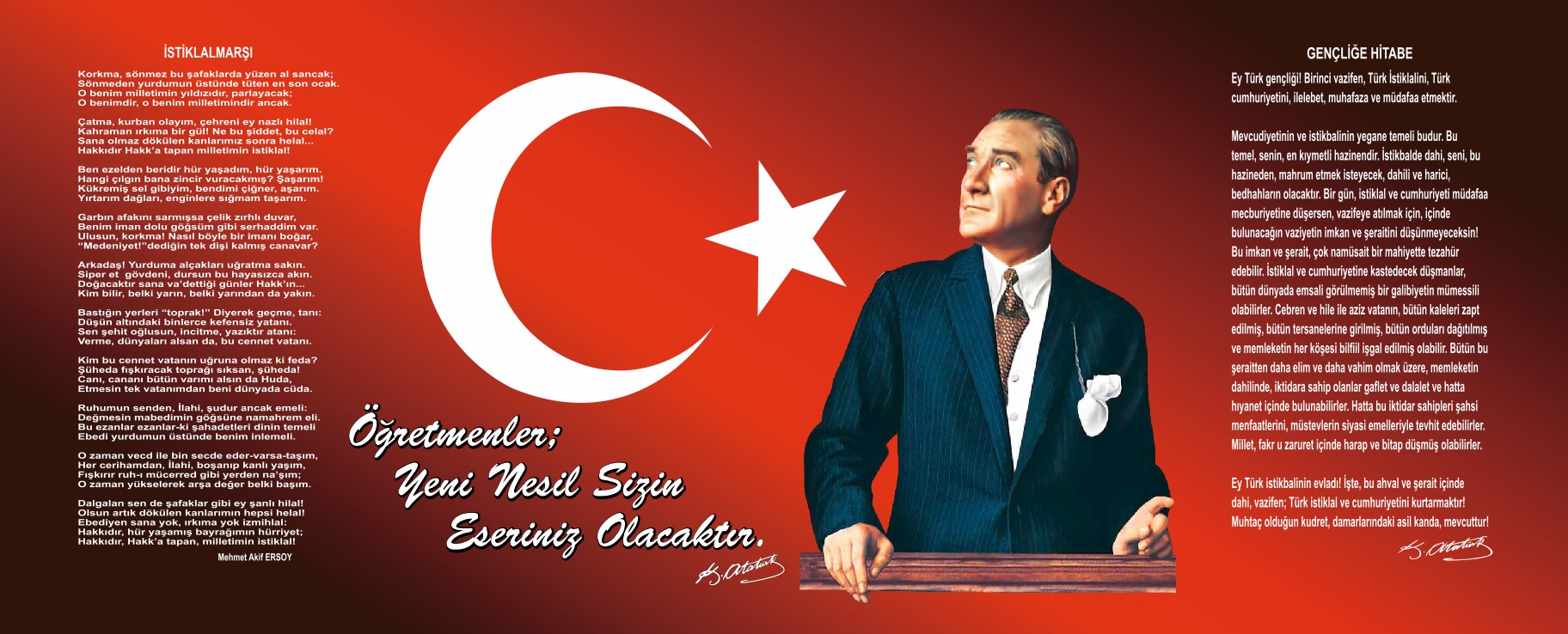 ESKİPAZAR İLKOKULU/ ORTAOKULUSunuş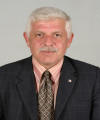 Bu çalışma artık bizim kurumsallaştığımızı, kurumsallaşmak zorunda olduğumuzu ve kurumsallaşmanın önemi için çok önemlidir. Kuruma yeni gelen müdür, öğretmen veya diğer personeller, kurumun stratejik planını bilirse daha verimli olacak, kurumu tanımış, misyonunu, zayıf ve güçlü yanlarını bilmiş olacaktır. Bütün bunlar kişiye göre yönetim tarzından kurtulup kurumsal hedeflere göre yönetim tarzının oturmasını sağlayacaktır. Kurumsallaşma, her işin amacı, aracı ve zamanının olduğunun bilinmesi, yani bu işi ben şu araçla şu amaç için şu zamanda şu hedefe ulaşmak için yapmalıyım demektir. Örneğin öğrenme güçlüğü çeken bir öğrenci çeşitli tanıma sorularıyla tanınmalı, bu tanımadaki amacın öğrencinin öğrenmesindeki belli güçlükleri tanımak ve öğrencinin kendisine, ailesine, devletine yararlı bir birey haline getirmek olduğu işin başında belirlenmelidir.2023 vizyonu, bilgi temelli bir toplum için insan kaynaklarını geliştirme, iletişim kaynaklarını yaygınlaştırma, kaynakların verimli kullanılmasını sağlama, eğitimle ilgili gerekli yasaları çıkarma, stratejik alanlarda özgün ürün hedefi araştırma-geliştirme ve üretim gerçekleştirme, rekabet gücü yüksek bilgi temelli ekonomiye dönüşümü sağlama, toplumsal farkındalık, etkin katılım ve görev sorumluluğu yaratma, dönüşüm sürecini ortak bir modele yöneltme ve gerekli değişiklikleri zamanında yapma gibi stratejik amaçları öngörmektedir.Bizim bu vizyonumuzda belirttiğimiz hususlarda okulumuzun geleceğe dönük ne gibi kazanımlar elde edebileceğini, nelere dikkat etmemiz gerektiğini, neleri devam ettirip, neleri düzeltmemiz gerektiği konusunda bizim 5 yıllık geleceğimizi öngörmek açısından yaptığımız bir çalışmadır. Bu belge neticesinde, umarım devletimize faydalı, milletimize bağlı bireyler yetiştirmeye devam edeceğiz.             Bu bağlamda 2019-2023 Stratejik Planının gerçekleşmesine faydalı olması dileklerimle planı hazırlayan Okulumuz Stratejik Planlama ekibine ve katkıda bulunan herkese teşekkür ederim.                                                                                                                                                            Abdurrahman YILMAZ                                                                                                                                                            Okul MüdürüİçindekilerSunuş	3İçindekiler	4BÖLÜM I: GİRİŞ ve PLAN HAZIRLIK SÜRECİ	5BÖLÜM II: DURUM ANALİZİ	6Okulun Mevcut Durumu: Temel İstatistikler	8PAYDAŞ ANALİZİ	38GZFT (Güçlü, Zayıf, Fırsat, Tehdit) Analizi *	45Gelişim ve Sorun Alanları	49MİSYONUMUZ	52VİZYONUMUZ	52BÖLÜM IV: AMAÇ, HEDEF VE EYLEMLER	53TEMA I: EĞİTİM VE ÖĞRETİME ERİŞİM	53TEMA II: EĞİTİM VE ÖĞRETİMDE KALİTENİN ARTIRILMASI	55TEMA III: KURUMSAL KAPASİTE	59V. BÖLÜM: MALİYETLENDİRME	62VI. BÖLÜM: İZLEME VE DEĞERLENDİRME	63EKLER:	64BÖLÜM I: GİRİŞ ve PLAN HAZIRLIK SÜRECİ2019-2023 dönemi stratejik plan hazırlanması süreci Üst Kurul ve Stratejik Plan Ekibinin oluşturulması ile başlamıştır. Ekip tarafından oluşturulan çalışma takvimi kapsamında ilk aşamada durum analizi çalışmaları yapılmış ve durum analizi aşamasında paydaşlarımızın plan sürecine aktif katılımını sağlamak üzere paydaş anketi, toplantı ve görüşmeler yapılmıştır.Durum analizinin ardından geleceğe yönelim bölümüne geçilerek okulumuzun amaç, hedef, gösterge ve eylemleri belirlenmiştir. Çalışmaları yürüten ekip ve kurul bilgileri altta verilmiştir.STRATEJİK PLAN ÜST KURULUBÖLÜM II:DURUM ANALİZİDurum analizi bölümünde okulumuzun mevcut durumu ortaya konularak neredeyiz sorusuna yanıt bulunmaya çalışılmıştır. Bu kapsamda okulumuzun kısa tanıtımı, okul künyesi ve temel istatistikleri, paydaş analizi ve görüşleri ile okulumuzun Güçlü Zayıf Fırsat ve Tehditlerinin (GZFT) ele alındığı analize yer verilmiştir.. Tarihi Gelişim        Okulumuz 1979 tarihinde kurulan Eskipazar Ortaokulu ile 1961’de kurulan Eskipazar İlkokulu’nun birleşmesi sonucu 1999’da eğitim öğretimine açılmıştır. Okulun ilköğretime dönüşmesiyle birlikte müdürlüğü Behzat İlhan ÇAMUR yürütmüştür. Okul arsası köylüler tarafından satın alınmış ve devlete bağışlanmıştır.Okulumuzun ilk açıldığı günden itibaren çevre mahallelerden  öğrenci almış olup halen taşıma merkezi konumundadır. Şu anda okulumuza 6 mahalleden öğrenci taşınmaktadır. Taşınan öğrencilerin beslenmeleri düzenli olarak okulda yapılmaktadır.Okulumuzun kullanım alanı yaklaşık 1700 metre kare olup halen 10 sınıf bir malzeme odası, 3 idari oda,  1 öğretmenler odası, 1 memur odası , konferans salonu, laboratuvar ve arşiv odamız bulunmaktadır. Okulumuz sıvı yakıtla ısıtılmaktadır.Okulumuzda halen 62ilkokul-59 ortaokul  öğrenci okumakta olup 1 okul öncesi öğretmeni, 4 sınıf öğretmeni, 10 branş öğretmeni 3 idareci 1 memur ve 1’ i kadrolu 2 tanesi de  işkur tarafından görevlendirilen 3  hizmetli ile eğitim öğretime devam etmektedir. Okulumuzun tüm sınıflar birer şubedir. Okul aile birliği faaliyetini etkin olarak sürdürmektedir.OKUL BİNASININ ÖZELLİKLERİ:       Eskipazar  İlkokulu/Ortaokulu;  4 katlı olup, 12 dersliği, müdür odası, müdür yardımcısı odası, öğretmenler odası, bilgisayar sınıfı, laboratuar, kütüphane, okul öncesi sınıf, konferans salonu (çok amaçlı salon) mevcuttur. Okul binası kaloriferlidir. Okul bahçesi geniş olup, çevresi ağaçlandırılmıştır. (Okul; 1700 metre kare arazi üzerine kurulmuş olup, 1200 metre karesi oyun alanıdır.Sosyal kültürel ve sportif faaliyetlerde okulun imkanları ölçüsünde başarılar elde edilmiştir. Şeref köşemizde bu başarılara ait şilt, kupa ve madalyaları sergilemekten onur duyarız..2014-2015 eğitim öğretim yılı içinde Voleybol dalında OF  ikinciliği.2015-2016 eğitim öğretim yılı içinde futbolda OF ilçe birinciliği2016-2017  eğitim öğretim yılı içinde voleybol olarak ilçe üçüncülüğü.2016-2017 eğitim öğretim yılı içinde futbol ilçe ikinciliği.2017-2018 eğitim öğretim yılı içinde voleybol ilçe birinciliği.2017 – 2018 eğitim öğretim yılı içinde futbol ilçe üçüncülüğü. 2016 TEOG’dA , 9 Anadolu  lisesi,  9 Anadolu İmamhatip lisesi, 6 Anadolu meslek lisesi, 6 Çok Programlı Anadolu  2 öğrenci Açık Öğretim lisesine (toplam:32) öğrenci yerleşmiştir2017 TEOG’da 1 sosyal bilimler lisesi ,1 Kız İmamhatip Lisesi, 2 Öğrenci İmamhatip Lisesi ,  7 Anadolu Lisesi,2 Meslek Lisesi 1 öğrenci Açık Lise (Toplam:17 öğrenci)2017 yılında okulumuz Milli Eğitim ve Sağlık Bakanlığı tarafından ortaklaşa yürütülen “Sağlıklı Okul, Temiz Okul Kampanyası” ve “Beyaz Bayrak Projesi” kapsamında sağlık ve temizliğin sembolü Beyaz Bayrak ile ödüllendirilmiştir. 2018 yılında OKULUMUZ ‘’BESLENME DOSTU OKUL SERTİFİKASI’’ almıştır.2016/2017 Eğitim Öğretim yılında şiir yarışmasında İlçe birincisi olunmuştur.2017/2018 Eğitim Öğretim yılında yapılan resim yarışmasında İlçe ikinciliği ödülü alınmıştır.2017/2018 eğitim Öğretim yılında yapılan resim yarışmasında İL 3. lüğüOkulumuzda öğrencilerimizin kayıt, nakil, devam-devamsızlık, not, öğrenim belgesi düzenleme işlemleri e-okul yönetim bilgi sistemi üzerinden yapılmaktadır.Öğretmenlerimizin özlük, derece-kademe, terfi, hizmet içi eğitim, maaş ve ek ders işlemleri mebbis ve kbs sistemleri üzerinden yapılmaktadır. Okulumuzun mali işlemleri ilgili yönetmeliklere uygun olarak yapılmaktadır.Okulun Mevcut Durumu: Temel İstatistiklerOkul KünyesiOkulumuzun temel girdilerine ilişkin bilgiler altta yer alan okul künyesine ilişkin tabloda yer almaktadır.Temel Bilgiler Tablosu- Okul Künyesi (2018 Aralık Sonu)Okul Künyesi(2019 Haziran)Okulumuzun temel girdilerine ilişkin bilgiler altta yer alan okul künyesine ilişkin tabloda yer almaktadır.Temel Bilgiler Tablosu- Okul KünyesiTemel Bilgiler Tablosu- Okul Künyesi(2019 Aralık Sonu)Temel Bilgiler Tablosu- Okul Künyesi(2020 Haziran Sonu)Temel Bilgiler Tablosu- Okul Künyesi(2020 Aralık Sonu)Temel Bilgiler Tablosu- Okul Künyesi(2021Haziran Sonu)Temel Bilgiler Tablosu- Okul Künyesi(2021 Aralık Sonu)Temel Bilgiler Tablosu- Okul Künyesi(2022Haziran Sonu)Temel Bilgiler Tablosu- Okul Künyesi(2022 Aralık Sonu)Temel Bilgiler Tablosu- Okul Künyesi(2023Haziran Sonu)Temel Bilgiler Tablosu- Okul Künyesi(2023 Aralık Sonu)Çalışan BilgileriOkulumuzun çalışanlarına ilişkin bilgiler altta yer alan tabloda belirtilmiştir.Çalışan Bilgileri Tablosu(2018 Aralık Sonu)Çalışan Bilgileri Tablosu(2019 Haziran Sonu)Çalışan Bilgileri Tablosu(2019 Aralık Sonu)Çalışan Bilgileri Tablosu(2020 Haziran Sonu)Çalışan Bilgileri Tablosu(2020 Aralık Sonu)Çalışan Bilgileri Tablosu(2021 Haziran Sonu)Çalışan Bilgileri Tablosu(2021 Aralık Sonu)Çalışan Bilgileri Tablosu(2022 Haziran Sonu)Çalışan Bilgileri Tablosu(2022Aralık Sonu)Çalışan Bilgileri Tablosu(2023 Haziran Sonu)Çalışan Bilgileri Tablosu(2023 Aralık Sonu)Okulumuz Bina ve Alanları	Okulumuzun binası ile açık ve kapalı alanlarına ilişkin temel bilgiler altta yer almaktadır.Okul Yerleşkesine İlişkin Bilgiler Sınıf ve Öğrenci Bilgileri	Okulumuzda yer alan sınıfların öğrenci sayıları alttaki tabloda verilmiştir.(2018 Aralık Sonu)Okulumuzda yer alan sınıfların öğrenci sayıları alttaki tabloda verilmiştir.(2019 Haziran Sonu)Okulumuzda yer alan sınıfların öğrenci sayıları alttaki tabloda verilmiştir.(2019 Aralık Sonu)Okulumuzda yer alan sınıfların öğrenci sayıları alttaki tabloda verilmiştir.(2020Haziran Sonu)Okulumuzda yer alan sınıfların öğrenci sayıları alttaki tabloda verilmiştir.(2020 Aralık Sonu)Okulumuzda yer alan sınıfların öğrenci sayıları alttaki tabloda verilmiştir.(2021 Haziran Sonu)Okulumuzda yer alan sınıfların öğrenci sayıları alttaki tabloda verilmiştir.(2021Aralık Sonu)Okulumuzda yer alan sınıfların öğrenci sayıları alttaki tabloda verilmiştir.(2022 Haziran Sonu)Okulumuzda yer alan sınıfların öğrenci sayıları alttaki tabloda verilmiştir.(2022 Aralık Sonu)Okulumuzda yer alan sınıfların öğrenci sayıları alttaki tabloda verilmiştir.(2023Haziran Sonu)Okulumuzda yer alan sınıfların öğrenci sayıları alttaki tabloda verilmiştir.(2023 Aralık Sonu)Donanım ve Teknolojik KaynaklarımızTeknolojik kaynaklar başta olmak üzere okulumuzda bulunan çalışır durumdaki donanım malzemesine ilişkin bilgiye alttaki tabloda yer verilmiştir.Teknolojik Kaynaklar TablosuGelir ve Gider BilgisiOkulumuzun genel bütçe ödenekleri, okul aile birliği gelirleri ve diğer katkılarda dâhil olmak üzere gelir ve giderlerine ilişkin son iki yıl gerçekleşme bilgileri alttaki tabloda verilmiştir.PAYDAŞ ANALİZİKurumumuzun temel paydaşları öğrenci, veli ve öğretmen olmakla birlikte eğitimin dışsal etkisi nedeniyle okul çevresinde etkileşim içinde olunan geniş bir paydaş kitlesi bulunmaktadır. Paydaşlarımızın görüşleri anket, toplantı, dilek ve istek kutuları, elektronik ortamda iletilen önerilerde dâhil olmak üzere çeşitli yöntemlerle sürekli olarak alınmaktadır.       Pınaraltı İlkokulu/Ortaokulu Stratejik Planlama Ekibi olarak planımızın hazırlanması aşamasında katılımcı bir yapı oluşturmak için ilgili tarafların görüşlerinin alınması ve plana dahil edilmesi gerekli görülmüş ve bu amaçla paydaş analizi çalışması yapılmıştır. Ekibimiz tarafından iç ve dış paydaşlar belirlenmiş, bunların önceliklerinin tespiti yapılmıştır.Paydaş görüş ve beklentileri SWOT (GZFT)Analizi Formu, Çalışan Memnuniyeti Anketi, Öğrenci Memnuniyeti Anketi, Veli Anketi Formu kullanılmaktadır. Aynı zamanda öğretmenler kurulu toplantıları, Zümre toplantıları gibi toplantılarla görüş ve beklentiler tutanakla tespit edilmekte Okulumuz bünyesindedeğerlendirilmektedir.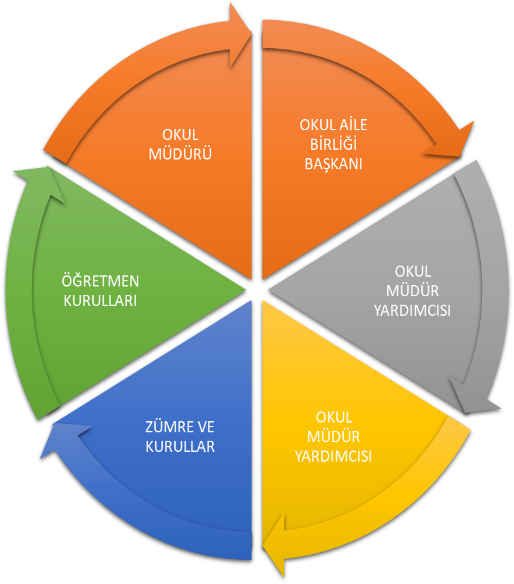 Paydaş anketlerine ilişkin ortaya çıkan temel sonuçlara altta yer verilmiştir: Öğrenci Anketi Sonuçları:Ankete katılan öğrenci sayısı:72Olumlu Yönlerimiz:                                                                                 Olumsuz Yönlerimiz:Mavi işaretliler olumsuzÖğretmen Anketi Sonuçları:(Ankete toplam 13 öğretmen katılmıştır.)Olumlu Yönlerimiz:                                                                                 Olumsuz Yönlerimiz:Veli Anketi Sonuçları:(Ankete 40 veli katılmıştır)Olumlu Yönlerimiz:                                                         Olumsuz Yönler:GZFT (Güçlü, Zayıf, Fırsat, Tehdit) Analizi *Okulumuzun temel istatistiklerinde verilen okul künyesi, çalışan bilgileri, bina bilgileri, teknolojik kaynak bilgileri ve gelir gider bilgileri ile paydaş anketleri sonucunda ortaya çıkan sorun ve gelişime açık alanlar iç ve dış faktör olarak değerlendirilerek GZFT tablosunda belirtilmiştir. Dolayısıyla olguyu belirten istatistikler ile algıyı ölçen anketlerden çıkan sonuçlar tek bir analizde birleştirilmiştir.Kurumun güçlü ve zayıf yönleri donanım, malzeme, çalışan, iş yapma becerisi, kurumsal iletişim gibi çok çeşitli alanlarda kendisinden kaynaklı olan güçlülükleri ve zayıflıkları ifade etmektedir ve ayrımda temel olarak okul müdürü/müdürlüğü kapsamından bakılarak iç faktör ve dış faktör ayrımı yapılmıştır. İçsel FaktörlerGüçlü YönlerZayıf YönlerDışsal Faktörler FırsatlarTehditlerGelişim ve Sorun AlanlarıGelişim ve sorun alanları analizi ile GZFT analizi sonucunda ortaya çıkan sonuçların planın geleceğe yönelim bölümü ile ilişkilendirilmesi ve buradan hareketle hedef, gösterge ve eylemlerin belirlenmesi sağlanmaktadır. Gelişim ve sorun alanları ayrımında eğitim ve öğretim faaliyetlerine ilişkin üç temel tema olan Eğitime Erişim, Eğitimde Kalite ve kurumsal Kapasite kullanılmıştır. Eğitime erişim, öğrencinin eğitim faaliyetine erişmesi ve tamamlamasına ilişkin süreçleri; Eğitimde kalite, öğrencinin akademik başarısı, sosyal ve bilişsel gelişimi ve istihdamı da dâhil olmak üzere eğitim ve öğretim sürecinin hayata hazırlama evresini; Kurumsal kapasite ise kurumsal yapı, kurum kültürü, donanım, bina gibi eğitim ve öğretim sürecine destek mahiyetinde olan kapasiteyi belirtmektedir.Gelişim ve sorun alanlarına ilişkin GZFT analizinden yola çıkılarak saptamalar yapılırken yukarıdaki tabloda yer alan ayrımda belirtilen temel sorun alanlarına dikkat edilmesi gerekmektedir.Gelişim ve Sorun AlanlarımızBÖLÜM III: MİSYON, VİZYON VE TEMEL DEĞERLEROkul Müdürlüğümüzün Misyon, vizyon, temel ilke ve değerlerinin oluşturulması kapsamında öğretmenlerimiz, öğrencilerimiz, velilerimiz, çalışanlarımız ve diğer paydaşlarımızdan alınan görüşler, sonucundastratejik plan hazırlama ekibi tarafından oluşturulan Misyon, Vizyon, Temel Değerler;Okulumuz üst kurulana sunulmuş ve üst kurul tarafından onaylanmıştır.MİSYONUMUZTürk milli eğitiminin amaç ve ilkeleri doğrultusunda sorgulayan ve düşünen, genç kuşaklara bilgilenme ve hayatı öğrenme yolunu göstererek,ülkenin geleceğini oluşturacak evrensel değerlere sahip vatandaşlar yetiştirmektir.VİZYONUMUZGeleceğe yön verecek, evrensel değerlere sahip, düşünen vesorgulayan, yeni düşünceler geliştiren, ülkenin kaynaklarını iyikullanabilen, iyi ahlaklı olmayı özendiren, çağdaş bir eğitim ortamısağlamaktır.TEMEL DEĞERLERİMİZÖnce İnsanAtatürk İlke ve İnkılaplarına bağlılık,Disiplin,İşbirliği,Çevreye karşı duyarlılıkSorumluluk,ÇağdaşSaygı,Dayanışma,Önerilere açık olma,Başarı,Geleceğe yönelik planlamaKarar verme süreçlerine paydaşların katılımına önem vermeBÖLÜM IV: AMAÇ, HEDEF VE EYLEMLERTEMA I: EĞİTİM VE ÖĞRETİME ERİŞİMEğitim ve öğretime erişim okullaşma ve okul terki, devam ve devamsızlık, okula uyum ve oryantasyon, özel eğitime ihtiyaç duyan bireylerin eğitime erişimi, yabancı öğrencilerin eğitime erişimi ve hayatboyu öğrenme kapsamında yürütülen faaliyetlerin ele alındığı temadır.Stratejik Amaç 1: Bütün bireylerin eğitim ve öğretime adil şartlar altında erişmesini sağlamak.Stratejik Hedef 1.1.Plan dönemi sonuna kadar dezavantajlı gruplar baştaolmak üzere, eğitim ve öğretimin her tür ve kademesinde katılım ve tamamlama oranlarını artırmak.Okulumuzda örgün ve yaygın eğitimin her kademesinde başta dezavantajlı bireyler olmak üzere, tüm bireylerin eğitim ve öğretime etkin katılımının artırılması planlanmaktadır. Bu nedenle eğitim ve öğretime katılımın artırılması ve tüm bireylere adil şartlarda sunulması hedeflenmektedir.Kız çocuklarının okullaşma oranlarına bakıldığında ilkokul ve ortaokulda %100 ile istenen düzeydedir.Bu hedefin gerçekleşmesi ile örgün öğretimin her kademesinde okullaşma oranlarının ve hayat boyu öğrenmeye katılımın artması, devamsızlığın ve okul terklerinin azalması, özellikle kız öğrenciler ve engelliler olmak üzere özel politika gerektiren grupların eğitime erişim olanaklarının artması, özel öğretim kurumlarının payının artması hedeflenmektedir.EylemlerTEMA II: EĞİTİM VE ÖĞRETİMDE KALİTENİN ARTIRILMASIEğitim ve öğretimde kalitenin artırılması başlığı esas olarak eğitim ve öğretim faaliyetinin hayata hazırlama işlevinde yapılacak çalışmaları kapsamaktadır. Bu tema altında akademik başarı, sınav kaygıları, sınıfta kalma, ders başarıları ve kazanımları, disiplin sorunları, öğrencilerin bilimsel, sanatsal, kültürel ve sportif faaliyetleri ile istihdam ve meslek edindirmeye yönelik rehberlik ve diğer mesleki faaliyetler yer almaktadır. Stratejik Amaç 2: Bütün bireylere ulusal ve uluslararası ölçütlerde bilgi, beceri, tutum ve davranışın kazandırılması ile girişimci, yenilikçi, yaratıcı, dil becerileri yüksek, iletişime ve öğrenmeye açık, öz güven ve sorumluluk sahibi sağlıklı ve mutlu bireylerin yetişmesine imkân sağlamakStratejik Hedef 2.1.Bütün bireylerin bedensel, ruhsal ve zihinsel gelişimlerineyönelik faaliyetlere katılım oranını ve öğrencilerin akademik başarı düzeylerini artırmak.Özel eğitime muhtaç ve üstün yetenekli öğrencilerin yetiştirilmesi için etkili tanılama ve kaliteli bir eğitim ile bireylerin potansiyellerini açığa çıkarılmasına ortam sağlayarak bedensel, ruhsal ve zihinsel gelişimlerini desteklemek hedeflenmiştir.Koruyucu sağlık hizmetleri, ilk yardım bilinci, sağlıklı beslenme ve kitap okuma alışkanlığı kazandırılması ile ilgili çalışmalar hedeflenmektedir.Tüm engel grubundaki çocuklardan durumu uygun olanlar; okulumuzda kaynaştırma eğitimine alınmakta, özel eğitim sınıfları ve destek eğitimi yoluyla eğitim hizmetlerinden yararlandırılmaktadırlar. Ayrıca uzun süreli hasta öğrencilerimize de evde eğitim verilmektedir.Öğrencilerimizin bedensel, ruhsal ve zihinsel gelişimlerine katkı sağlamak amacıyla yerel ve ulusal düzeyde sportif, sanatsal ve kültürel faaliyetler gerçekleştirilmektedir. Ancak mevcut durumda söz konusu faaliyetlerin izlenmesine olanak sağlayacak bir yapı bulunmamaktadır.Öğrencilerin motivasyonunun sağlanmasının yanı sıra aidiyet duygusuna sahip olması eğitim ve öğretimin kalitesi için bir gösterge olarak kabul edilmektedir. Onur ve iftihar belgesi alan öğrenci oranı da bu kapsamda temel göstergelerden biri olarak ele alınmıştır. Benzer şekilde, disiplin cezalarındaki azalış da bu bağlamda ele alınmaktadır.Rehberlik Araştırma Merkezince kişisel, akademik ve mesleki rehberlik etkinlikleri yapılmaktadır. Çocuklara şiddet ve çocuk istismarını önlemeye yönelik yapılan etkinlikler ile madde bağımlılığı ve zararlı alışkanlarla mücadele konusunda faaliyetler gerçekleştirilmektedir.Eğitimin tüm kademelerindeki özel eğitim ve rehberlik hizmetlerinin etkililiği ve verimliliğinin artırılması hedeflenmektedir.Bütün bireylerin bedensel, ruhsal ve zihinsel gelişimlerine yönelik faaliyetlere katılım oranını ve öğrencilerin akademik başarı düzeylerini artırmayı hedeflemekteyiz.EylemlerStratejik Hedef 2.2.Eğitimde yenilikçi yaklaşımları kullanarakyerel, ulusal veuluslararası projelerle; bireylerin yeterliliğini ve uluslararası öğrenci/öğretmen hareketliliğiniartırmakGünümüzde yapılan çalışmaların izlenmesi-değerlendirilmesi ve geliştirilmesi için hemen her alanda araştırma yapılması, yapılan araştırma sonuçlarına uygun projeler üretilmesi ve iyileştirmeler yapılması gerekmektedir. Kurumumuzun, gelişen yeni ihtiyaçlara ve kalite beklentilerine cevap verecek bir yapıya kavuşması gerekmektedir.Eğitimde kalitenin artırılması amacıyla; Stratejik Yönetim ve Planlama, yerel, ulusal ve uluslar arası proje hazırlama ve uygulama konusunda okul/kurum yöneticilerimize eğitimler verilmekte sonuçlar izlenmekte ve değerlendirilmektedir.Yerel, ulusal ve uluslar arası projeler ile kişilere yeni beceriler kazandırılması, onların kişisel gelişimlerinin güçlendirilmesi ve istihdam olanaklarının arttırılması amaçlanıyor.EylemlerTEMA III: KURUMSAL KAPASİTESTRATEJİK AMAÇ 3. Beşeri, fiziki, mali ve teknolojik yapı ile yönetim ve organizasyon yapısını iyileştirerek eğitime erişimi ve eğitimde kaliteyi artıracak etkin ve verimli işleyen bir kurumsal yapıyı tesis etmek.Stratejik Hedef 3.1: Eğitim ve öğretim hizmetlerinin etkin sunumunu sağlamak için; yönetici, öğretmen ve diğer personelin kişisel ve mesleki becerilerini geliştirmek.Kurumumuzda ;ilkokulda toplam 8 norm ,ortaokulda 10 norm kadro bulunmaktadır. Diğer normu olmayan dersler görevlendirme veya ücretli öğretmen olarak doldurulmaktadır.Kurumumuzun görev alanına giren konularda, faaliyetlerini etkin bir şekilde yürütebilmesi ve nitelikli ürün ve hizmet üretebilmesi için güçlü bir insan kaynağına sahip olması gerekmektedir. Bu bağlamda okulumuzun beşeri altyapısının güçlendirilmesi hedeflenmektedir.2018 yılı verilerine göre okulumuzda Eğitim Öğretim Hizmetleri Sınıfında 31.12..2018 tarihi itibarı ile okulumuzda toplam ilkokul 1,ortaokul 2 yönetici görev yapmaktadır. Kurumumuzda kadın yönetici bulunmamaktadır.2018 yılı içerisinde mahalli olarak gerçekleştirilen eğitim faaliyetlerine ilkokul 6 ortaokul 10 öğretmen, katılmıştır. Görevlerinde üstün başarı gösteren yönetici, öğretmen ve personel mevzuatta belirlenen kriterler doğrultusunda ödüllendirilmektedirEylemlerStratejik Hedef 3.2  Okulumuzun mali kaynaklarını güçlendirmek ve finansal kaynakların etkin dağıtımını yaparak okulumuzun alt yapı ve donatım ihtiyaçları karşılanmaya çalışılacaktır.EylemlerÖğrencilerin bilişsel becerilerinin yanında duyuşsal becerilerini geliştirme amacıyla okulumuzun fiziki ortamlarının iyileştirilerek hayat boyu öğrenme ilkesini ışığında alternatif finansal kaynaklarla etkinliğin ve verimliliğin sağlanması amaçlanmıştır.2016 -2017 eğitim öğretim yılında okul aile birliği gelirleri 3400TL iken 2017-2018 öğretim yılında bu tutar 5000 TL olmuştur. 2017-2018 eğitim öğretim yılında okulumuzun fiziki imkânları iyileştirilmiştir.105 tane sınıf penceresi yenilenmiş.Lavabo kapıları değiştirilmiş.Tüm eski lambalar led lambalarla yenilenmiş.5 sınıfın zemini laminat parke yapılmış.Elektrik tesisatı bakımdan geçirilmiş.Okul bahçesine kamelya yaptırılmış.Fiziksel olarak Okulumuza dağıtımı yapılan fatih projesi kapsamında fotokopi makinesi sayısı  2017-2018 öğretim yılında 2’ dır.Okulumuz genelinde 2012-2013 Eğitim Öğretim yılında Okul Öncesi kurumlarında öğretmen başına düşen öğrenci sayısı 22, İlkokul Kurumlarında 18 Ortaokul kurumlarında 11 öğrencidir. 2017-2018 Eğitim Öğretim yılında Okul Öncesi kurumlarında öğretmen başına düşen öğrenci sayısı 13, İlkokul Kurumlarında 13, Ortaokul kurumlarında 15 öğrencidir.V. BÖLÜM:MALİYETLENDİRME2019-2023 Stratejik Planı Faaliyet/Proje Maliyetlendirme TablosuVI. BÖLÜM:İZLEME VE DEĞERLENDİRMEOkulumuz Stratejik Planı izleme ve değerlendirme çalışmalarında 5 yıllık Stratejik Planın izlenmesi ve 1 yıllık gelişim planın izlenmesi olarak ikili bir ayrıma gidilecektir. Stratejik planın izlenmesinde 6 aylık dönemlerde izleme yapılacak denetim birimleri, il ve ilçe millî eğitim müdürlüğü ve Bakanlık denetim ve kontrollerine hazır halde tutulacaktır.Yıllık planın uygulanmasında yürütme ekipleri ve eylem sorumlularıyla aylık ilerleme toplantıları yapılacaktır. Toplantıda bir önceki ayda yapılanlar ve bir sonraki ayda yapılacaklar görüşülüp karara bağlanacaktır. EKLER:Öğretmen, öğrenci ve veli anket örnekleri klasör ekinde olup okullarınızda uygulanarak sonuçlarından paydaş analizi bölümü ve sorun alanlarının belirlenmesinde yararlanabilirsiniz.Üst Kurul BilgileriÜst Kurul BilgileriEkip BilgileriEkip BilgileriAdı SoyadıUnvanıAdı SoyadıUnvanıAbdurrahman YILMAZOkul MüdürüLevent BERBERMüdür YardımcısıLokman ALTUNMüdür YardımcısıOsman KOCALÖğretmenOktay ABDİKOĞLUÖğretmenNilgün ELMACIÖğretmenAydın AYAZOkul Aile Birliği BaşkanıYasemin BİRŞENÖğretmenAli Rıza ŞENEROkul Aile Birliği TemsilcisiNuri KURTGönüllü veliİli: TRABZONİli: TRABZONİli: TRABZONİli: TRABZONİlçesi:  OFİlçesi:  OFİlçesi:  OFİlçesi:  OFAdres:ESKİPAZAR MAHALLESİ  MERKEZ KÜME EVLERİ   NO: 1  İÇ KAPI NO: A OF / TRABZONESKİPAZAR MAHALLESİ  MERKEZ KÜME EVLERİ   NO: 1  İÇ KAPI NO: A OF / TRABZONESKİPAZAR MAHALLESİ  MERKEZ KÜME EVLERİ   NO: 1  İÇ KAPI NO: A OF / TRABZONCoğrafi Konum (link):Coğrafi Konum (link):https://www.google.com/maps/dir//40.970759,40.311073/@40.971025,40.311566,137m/data=!3m1!1e3?hl=tr-TRhttps://www.google.com/maps/dir//40.970759,40.311073/@40.971025,40.311566,137m/data=!3m1!1e3?hl=tr-TRTelefon Numarası: 046278924860462789248604627892486Faks Numarası:Faks Numarası:0462789248604627892486e- Posta Adresi:742951@meb.k12.tr742949@meb.k12.tr742951@meb.k12.tr742949@meb.k12.tr742951@meb.k12.tr742949@meb.k12.trWeb sayfası adresi:Web sayfası adresi:ofeskipazarilkokulu.meb.k12.trofeskipazarilkokulu.meb.k12.trKurum Kodu:742951       Ortaokul:742949742951       Ortaokul:742949742951       Ortaokul:742949Öğretim Şekli:Öğretim Şekli:Tam GünTam GünOkulun Hizmete Giriş Tarihi :  1999Okulun Hizmete Giriş Tarihi :  1999Okulun Hizmete Giriş Tarihi :  1999Okulun Hizmete Giriş Tarihi :  1999Toplam Çalışan Sayısı Toplam Çalışan Sayısı İlkokul:8  Ortaokul:12  Toplam:20İlkokul:8  Ortaokul:12  Toplam:20Öğrenci Sayısı:Kız28+3028+30Öğretmen SayısıKadınİlkokul:4   Ortaokul:5     Toplam:9İlkokul:4   Ortaokul:5     Toplam:9Öğrenci Sayısı:Erkek34+2934+29Öğretmen SayısıErkekİlkokul: 1  Ortaokul: 5        Toplam :6İlkokul: 1  Ortaokul: 5        Toplam :6Öğrenci Sayısı:Toplam62+59:12162+59:121Öğretmen SayısıToplamİlkokul: 5   Ortaokul: 9        Toplam :15İlkokul: 5   Ortaokul: 9        Toplam :15Derslik Başına Düşen Öğrenci SayısıDerslik Başına Düşen Öğrenci SayısıDerslik Başına Düşen Öğrenci Sayısıİlkokul:13    Ortaokul 15Şube Başına Düşen Öğrenci SayısıŞube Başına Düşen Öğrenci SayısıŞube Başına Düşen Öğrenci Sayısıİlkokul:15         Ortaokul 15Öğretmen Başına Düşen Öğrenci SayısıÖğretmen Başına Düşen Öğrenci SayısıÖğretmen Başına Düşen Öğrenci Sayısıİlkokul:13     Ortaokul: 7Şube Başına 30’dan Fazla Öğrencisi Olan Şube SayısıŞube Başına 30’dan Fazla Öğrencisi Olan Şube SayısıŞube Başına 30’dan Fazla Öğrencisi Olan Şube Sayısı:0Öğrenci Başına Düşen Toplam Gider MiktarıÖğrenci Başına Düşen Toplam Gider MiktarıÖğrenci Başına Düşen Toplam Gider Miktarı40TLÖğretmenlerin Kurumdaki Ortalama Görev SüresiÖğretmenlerin Kurumdaki Ortalama Görev SüresiÖğretmenlerin Kurumdaki Ortalama Görev Süresiİlkokul:6           Ortaokul :4İli: TRABZONİli: TRABZONİli: TRABZONİli: TRABZONİlçesi:  OFİlçesi:  OFİlçesi:  OFİlçesi:  OFAdres:ESKİPAZAR MAHALLESİ  MERKEZ KÜME EVLERİ   NO: 1  İÇ KAPI NO: A OF / TRABZONESKİPAZAR MAHALLESİ  MERKEZ KÜME EVLERİ   NO: 1  İÇ KAPI NO: A OF / TRABZONESKİPAZAR MAHALLESİ  MERKEZ KÜME EVLERİ   NO: 1  İÇ KAPI NO: A OF / TRABZONCoğrafi Konum (link):Coğrafi Konum (link):https://www.google.com/maps/dir//40.970759,40.311073/@40.971025,40.311566,137m/data=!3m1!1e3?hl=tr-TRhttps://www.google.com/maps/dir//40.970759,40.311073/@40.971025,40.311566,137m/data=!3m1!1e3?hl=tr-TRTelefon Numarası: 046278924860462789248604627892486Faks Numarası:Faks Numarası:0462789248604627892486e- Posta Adresi:742951@meb.k12.tr742949@meb.k12.tr742951@meb.k12.tr742949@meb.k12.tr742951@meb.k12.tr742949@meb.k12.trWeb sayfası adresi:Web sayfası adresi:ofeskipazarilkokulu.meb.k12.trofeskipazarilkokulu.meb.k12.trKurum Kodu:742951       Ortaokul:742949742951       Ortaokul:742949742951       Ortaokul:742949Öğretim Şekli:Öğretim Şekli:Tam GünTam GünOkulun Hizmete Giriş Tarihi :  1999Okulun Hizmete Giriş Tarihi :  1999Okulun Hizmete Giriş Tarihi :  1999Okulun Hizmete Giriş Tarihi :  1999Toplam Çalışan SayısıToplam Çalışan Sayısıİlkokul:8  Ortaokul:12  Toplam:20İlkokul:8  Ortaokul:12  Toplam:20Öğrenci Sayısı:Kız28+3028+30Öğretmen SayısıKadınİlkokul:4   Ortaokul:5     Toplam:9İlkokul:4   Ortaokul:5     Toplam:9Öğrenci Sayısı:Erkek34+2934+29Öğretmen SayısıErkekİlkokul: 1  Ortaokul: 5        Toplam :6İlkokul: 1  Ortaokul: 5        Toplam :6Öğrenci Sayısı:Toplam62+59= 12162+59= 121Öğretmen SayısıToplamİlkokul: 5   Ortaokul: 9        Toplam :15İlkokul: 5   Ortaokul: 9        Toplam :15Derslik Başına Düşen Öğrenci SayısıDerslik Başına Düşen Öğrenci SayısıDerslik Başına Düşen Öğrenci Sayısıİlkokul:13    Ortaokul 15Şube Başına Düşen Öğrenci SayısıŞube Başına Düşen Öğrenci SayısıŞube Başına Düşen Öğrenci Sayısıİlkokul:15         Ortaokul 15Öğretmen Başına Düşen Öğrenci SayısıÖğretmen Başına Düşen Öğrenci SayısıÖğretmen Başına Düşen Öğrenci Sayısıİlkokul:13     Ortaokul: 7Şube Başına 30’dan Fazla Öğrencisi Olan Şube SayısıŞube Başına 30’dan Fazla Öğrencisi Olan Şube SayısıŞube Başına 30’dan Fazla Öğrencisi Olan Şube Sayısı:0Öğrenci Başına Düşen Toplam Gider MiktarıÖğrenci Başına Düşen Toplam Gider MiktarıÖğrenci Başına Düşen Toplam Gider Miktarı40TLÖğretmenlerin Kurumdaki Ortalama Görev SüresiÖğretmenlerin Kurumdaki Ortalama Görev SüresiÖğretmenlerin Kurumdaki Ortalama Görev Süresiİlkokul:6           Ortaokul :4İli: TRABZONİli: TRABZONİli: TRABZONİli: TRABZONİlçesi:  OFİlçesi:  OFİlçesi:  OFİlçesi:  OFAdres:ESKİPAZAR MAHALLESİ  MERKEZ KÜME EVLERİ   NO: 1  İÇ KAPI NO: A OF / TRABZONESKİPAZAR MAHALLESİ  MERKEZ KÜME EVLERİ   NO: 1  İÇ KAPI NO: A OF / TRABZONESKİPAZAR MAHALLESİ  MERKEZ KÜME EVLERİ   NO: 1  İÇ KAPI NO: A OF / TRABZONCoğrafi Konum (link):Coğrafi Konum (link):https://www.google.com/maps/dir//40.970759,40.311073/@40.971025,40.311566,137m/data=!3m1!1e3?hl=tr-TRhttps://www.google.com/maps/dir//40.970759,40.311073/@40.971025,40.311566,137m/data=!3m1!1e3?hl=tr-TRTelefon Numarası: 046278924860462789248604627892486Faks Numarası:Faks Numarası:0462789248604627892486e- Posta Adresi:742951@meb.k12.tr742949@meb.k12.tr742951@meb.k12.tr742949@meb.k12.tr742951@meb.k12.tr742949@meb.k12.trWeb sayfası adresi:Web sayfası adresi:ofeskipazarilkokulu.meb.k12.trofeskipazarilkokulu.meb.k12.trKurum Kodu:742951       Ortaokul:742949742951       Ortaokul:742949742951       Ortaokul:742949Öğretim Şekli:Öğretim Şekli:Tam GünTam GünOkulun Hizmete Giriş Tarihi :  1999Okulun Hizmete Giriş Tarihi :  1999Okulun Hizmete Giriş Tarihi :  1999Okulun Hizmete Giriş Tarihi :  1999Toplam Çalışan SayısıToplam Çalışan Sayısıİlkokul:10  Ortaokul:10   Toplam:20İlkokul:10  Ortaokul:10   Toplam:20Öğrenci Sayısı:Kız31+3131+31Öğretmen SayısıKadınİlkokul:4   Ortaokul:5      Toplam:9İlkokul:4   Ortaokul:5      Toplam:9Öğrenci Sayısı:Erkek36+3536+35Öğretmen SayısıErkekİlkokul: 2  Ortaokul: 5       Toplam :7İlkokul: 2  Ortaokul: 5       Toplam :7Öğrenci Sayısı:Toplam67+66=13367+66=133Öğretmen SayısıToplamİlkokul: 6   Ortaokul: 10    Toplam :16İlkokul: 6   Ortaokul: 10    Toplam :16Derslik Başına Düşen Öğrenci SayısıDerslik Başına Düşen Öğrenci SayısıDerslik Başına Düşen Öğrenci Sayısıİlkokul:  13  Ortaokul 16Şube Başına Düşen Öğrenci SayısıŞube Başına Düşen Öğrenci SayısıŞube Başına Düşen Öğrenci Sayısıİlkokul: 13Ortaokul : 16Öğretmen Başına Düşen Öğrenci SayısıÖğretmen Başına Düşen Öğrenci SayısıÖğretmen Başına Düşen Öğrenci Sayısıİlkokul: 11    Ortaokul: 6Şube Başına 30’dan Fazla Öğrencisi Olan Şube SayısıŞube Başına 30’dan Fazla Öğrencisi Olan Şube SayısıŞube Başına 30’dan Fazla Öğrencisi Olan Şube Sayısı:0Öğrenci Başına Düşen Toplam Gider MiktarıÖğrenci Başına Düşen Toplam Gider MiktarıÖğrenci Başına Düşen Toplam Gider Miktarı70 TLÖğretmenlerin Kurumdaki Ortalama Görev SüresiÖğretmenlerin Kurumdaki Ortalama Görev SüresiÖğretmenlerin Kurumdaki Ortalama Görev Süresiİlkokul: 6          Ortaokul : 4İli: TRABZONİli: TRABZONİli: TRABZONİli: TRABZONİlçesi:  OFİlçesi:  OFİlçesi:  OFİlçesi:  OFAdres:ESKİPAZAR MAHALLESİ  MERKEZ KÜME EVLERİ   NO: 1  İÇ KAPI NO: A OF / TRABZONESKİPAZAR MAHALLESİ  MERKEZ KÜME EVLERİ   NO: 1  İÇ KAPI NO: A OF / TRABZONESKİPAZAR MAHALLESİ  MERKEZ KÜME EVLERİ   NO: 1  İÇ KAPI NO: A OF / TRABZONCoğrafi Konum (link):Coğrafi Konum (link):https://www.google.com/maps/dir//40.970759,40.311073/@40.971025,40.311566,137m/data=!3m1!1e3?hl=tr-TRhttps://www.google.com/maps/dir//40.970759,40.311073/@40.971025,40.311566,137m/data=!3m1!1e3?hl=tr-TRTelefon Numarası: 046278924860462789248604627892486Faks Numarası:Faks Numarası:0462789248604627892486e- Posta Adresi:742951@meb.k12.tr742949@meb.k12.tr742951@meb.k12.tr742949@meb.k12.tr742951@meb.k12.tr742949@meb.k12.trWeb sayfası adresi:Web sayfası adresi:ofeskipazarilkokulu.meb.k12.trofeskipazarilkokulu.meb.k12.trKurum Kodu:742951       Ortaokul:742949742951       Ortaokul:742949742951       Ortaokul:742949Öğretim Şekli:Öğretim Şekli:Tam GünTam GünOkulun Hizmete Giriş Tarihi :  1999Okulun Hizmete Giriş Tarihi :  1999Okulun Hizmete Giriş Tarihi :  1999Okulun Hizmete Giriş Tarihi :  1999Öğrenci Sayısı:KızÖğretmen SayısıKadınÖğrenci Sayısı:ErkekÖğretmen SayısıErkekÖğrenci Sayısı:ToplamÖğretmen SayısıToplamDerslik Başına Düşen Öğrenci SayısıDerslik Başına Düşen Öğrenci SayısıDerslik Başına Düşen Öğrenci SayısıŞube Başına Düşen Öğrenci SayısıŞube Başına Düşen Öğrenci SayısıŞube Başına Düşen Öğrenci SayısıÖğretmen Başına Düşen Öğrenci SayısıÖğretmen Başına Düşen Öğrenci SayısıÖğretmen Başına Düşen Öğrenci SayısıŞube Başına 30’dan Fazla Öğrencisi Olan Şube SayısıŞube Başına 30’dan Fazla Öğrencisi Olan Şube SayısıŞube Başına 30’dan Fazla Öğrencisi Olan Şube SayısıÖğrenci Başına Düşen Toplam Gider MiktarıÖğrenci Başına Düşen Toplam Gider MiktarıÖğrenci Başına Düşen Toplam Gider MiktarıÖğretmenlerin Kurumdaki Ortalama Görev SüresiÖğretmenlerin Kurumdaki Ortalama Görev SüresiÖğretmenlerin Kurumdaki Ortalama Görev Süresiİli: TRABZONİli: TRABZONİli: TRABZONİli: TRABZONİlçesi:  OFİlçesi:  OFİlçesi:  OFİlçesi:  OFAdres:ESKİPAZAR MAHALLESİ  MERKEZ KÜME EVLERİ   NO: 1  İÇ KAPI NO: A OF / TRABZONESKİPAZAR MAHALLESİ  MERKEZ KÜME EVLERİ   NO: 1  İÇ KAPI NO: A OF / TRABZONESKİPAZAR MAHALLESİ  MERKEZ KÜME EVLERİ   NO: 1  İÇ KAPI NO: A OF / TRABZONCoğrafi Konum (link):Coğrafi Konum (link):https://www.google.com/maps/dir//40.970759,40.311073/@40.971025,40.311566,137m/data=!3m1!1e3?hl=tr-TRhttps://www.google.com/maps/dir//40.970759,40.311073/@40.971025,40.311566,137m/data=!3m1!1e3?hl=tr-TRTelefon Numarası: 046278924860462789248604627892486Faks Numarası:Faks Numarası:0462789248604627892486e- Posta Adresi:742951@meb.k12.tr742949@meb.k12.tr742951@meb.k12.tr742949@meb.k12.tr742951@meb.k12.tr742949@meb.k12.trWeb sayfası adresi:Web sayfası adresi:ofeskipazarilkokulu.meb.k12.trofeskipazarilkokulu.meb.k12.trKurum Kodu:742951       Ortaokul:742949742951       Ortaokul:742949742951       Ortaokul:742949Öğretim Şekli:Öğretim Şekli:Tam GünTam GünOkulun Hizmete Giriş Tarihi :  1999Okulun Hizmete Giriş Tarihi :  1999Okulun Hizmete Giriş Tarihi :  1999Okulun Hizmete Giriş Tarihi :  1999Okulun Hizmete Giriş Tarihi :  1999Okulun Hizmete Giriş Tarihi :  1999Öğrenci Sayısı:KızÖğretmen SayısıKadınÖğrenci Sayısı:ErkekÖğretmen SayısıErkekÖğrenci Sayısı:ToplamÖğretmen SayısıToplamDerslik Başına Düşen Öğrenci SayısıDerslik Başına Düşen Öğrenci SayısıDerslik Başına Düşen Öğrenci SayısıŞube Başına Düşen Öğrenci SayısıŞube Başına Düşen Öğrenci SayısıŞube Başına Düşen Öğrenci SayısıÖğretmen Başına Düşen Öğrenci SayısıÖğretmen Başına Düşen Öğrenci SayısıÖğretmen Başına Düşen Öğrenci SayısıŞube Başına 30’dan Fazla Öğrencisi Olan Şube SayısıŞube Başına 30’dan Fazla Öğrencisi Olan Şube SayısıŞube Başına 30’dan Fazla Öğrencisi Olan Şube SayısıÖğrenci Başına Düşen Toplam Gider MiktarıÖğrenci Başına Düşen Toplam Gider MiktarıÖğrenci Başına Düşen Toplam Gider MiktarıÖğretmenlerin Kurumdaki Ortalama Görev SüresiÖğretmenlerin Kurumdaki Ortalama Görev SüresiÖğretmenlerin Kurumdaki Ortalama Görev Süresiİli: TRABZONİli: TRABZONİli: TRABZONİli: TRABZONİlçesi:  OFİlçesi:  OFİlçesi:  OFİlçesi:  OFAdres:ESKİPAZAR MAHALLESİ  MERKEZ KÜME EVLERİ   NO: 1  İÇ KAPI NO: A OF / TRABZONESKİPAZAR MAHALLESİ  MERKEZ KÜME EVLERİ   NO: 1  İÇ KAPI NO: A OF / TRABZONESKİPAZAR MAHALLESİ  MERKEZ KÜME EVLERİ   NO: 1  İÇ KAPI NO: A OF / TRABZONCoğrafi Konum (link):Coğrafi Konum (link):https://www.google.com/maps/dir//40.970759,40.311073/@40.971025,40.311566,137m/data=!3m1!1e3?hl=tr-TRhttps://www.google.com/maps/dir//40.970759,40.311073/@40.971025,40.311566,137m/data=!3m1!1e3?hl=tr-TRTelefon Numarası: 046278924860462789248604627892486Faks Numarası:Faks Numarası:0462789248604627892486e- Posta Adresi:742951@meb.k12.tr742949@meb.k12.tr742951@meb.k12.tr742949@meb.k12.tr742951@meb.k12.tr742949@meb.k12.trWeb sayfası adresi:Web sayfası adresi:ofeskipazarilkokulu.meb.k12.trofeskipazarilkokulu.meb.k12.trKurum Kodu:742951       Ortaokul:742949742951       Ortaokul:742949742951       Ortaokul:742949Öğretim Şekli:Öğretim Şekli:Tam GünTam GünOkulun Hizmete Giriş Tarihi :  1999Okulun Hizmete Giriş Tarihi :  1999Okulun Hizmete Giriş Tarihi :  1999Okulun Hizmete Giriş Tarihi :  1999Okulun Hizmete Giriş Tarihi :  1999Okulun Hizmete Giriş Tarihi :  1999Öğrenci Sayısı:KızÖğretmen SayısıKadınÖğrenci Sayısı:ErkekÖğretmen SayısıErkekÖğrenci Sayısı:ToplamÖğretmen SayısıToplamDerslik Başına Düşen Öğrenci SayısıDerslik Başına Düşen Öğrenci SayısıDerslik Başına Düşen Öğrenci SayısıŞube Başına Düşen Öğrenci SayısıŞube Başına Düşen Öğrenci SayısıŞube Başına Düşen Öğrenci SayısıÖğretmen Başına Düşen Öğrenci SayısıÖğretmen Başına Düşen Öğrenci SayısıÖğretmen Başına Düşen Öğrenci SayısıŞube Başına 30’dan Fazla Öğrencisi Olan Şube SayısıŞube Başına 30’dan Fazla Öğrencisi Olan Şube SayısıŞube Başına 30’dan Fazla Öğrencisi Olan Şube SayısıÖğrenci Başına Düşen Toplam Gider MiktarıÖğrenci Başına Düşen Toplam Gider MiktarıÖğrenci Başına Düşen Toplam Gider MiktarıÖğretmenlerin Kurumdaki Ortalama Görev SüresiÖğretmenlerin Kurumdaki Ortalama Görev SüresiÖğretmenlerin Kurumdaki Ortalama Görev Süresiİli: TRABZONİli: TRABZONİli: TRABZONİli: TRABZONİlçesi:  OFİlçesi:  OFİlçesi:  OFİlçesi:  OFAdres:ESKİPAZAR MAHALLESİ  MERKEZ KÜME EVLERİ   NO: 1  İÇ KAPI NO: A OF / TRABZONESKİPAZAR MAHALLESİ  MERKEZ KÜME EVLERİ   NO: 1  İÇ KAPI NO: A OF / TRABZONESKİPAZAR MAHALLESİ  MERKEZ KÜME EVLERİ   NO: 1  İÇ KAPI NO: A OF / TRABZONCoğrafi Konum (link):Coğrafi Konum (link):https://www.google.com/maps/dir//40.970759,40.311073/@40.971025,40.311566,137m/data=!3m1!1e3?hl=tr-TRhttps://www.google.com/maps/dir//40.970759,40.311073/@40.971025,40.311566,137m/data=!3m1!1e3?hl=tr-TRTelefon Numarası: 046278924860462789248604627892486Faks Numarası:Faks Numarası:0462789248604627892486e- Posta Adresi:742951@meb.k12.tr742949@meb.k12.tr742951@meb.k12.tr742949@meb.k12.tr742951@meb.k12.tr742949@meb.k12.trWeb sayfası adresi:Web sayfası adresi:ofeskipazarilkokulu.meb.k12.trofeskipazarilkokulu.meb.k12.trKurum Kodu:742951       Ortaokul:742949742951       Ortaokul:742949742951       Ortaokul:742949Öğretim Şekli:Öğretim Şekli:Tam GünTam GünOkulun Hizmete Giriş Tarihi :  1999Okulun Hizmete Giriş Tarihi :  1999Okulun Hizmete Giriş Tarihi :  1999Okulun Hizmete Giriş Tarihi :  1999Okulun Hizmete Giriş Tarihi :  1999Okulun Hizmete Giriş Tarihi :  1999Öğrenci Sayısı:KızÖğretmen SayısıKadınÖğrenci Sayısı:ErkekÖğretmen SayısıErkekÖğrenci Sayısı:ToplamÖğretmen SayısıToplamDerslik Başına Düşen Öğrenci SayısıDerslik Başına Düşen Öğrenci SayısıDerslik Başına Düşen Öğrenci SayısıŞube Başına Düşen Öğrenci SayısıŞube Başına Düşen Öğrenci SayısıŞube Başına Düşen Öğrenci SayısıÖğretmen Başına Düşen Öğrenci SayısıÖğretmen Başına Düşen Öğrenci SayısıÖğretmen Başına Düşen Öğrenci SayısıŞube Başına 30’dan Fazla Öğrencisi Olan Şube SayısıŞube Başına 30’dan Fazla Öğrencisi Olan Şube SayısıŞube Başına 30’dan Fazla Öğrencisi Olan Şube SayısıÖğrenci Başına Düşen Toplam Gider MiktarıÖğrenci Başına Düşen Toplam Gider MiktarıÖğrenci Başına Düşen Toplam Gider MiktarıÖğretmenlerin Kurumdaki Ortalama Görev SüresiÖğretmenlerin Kurumdaki Ortalama Görev SüresiÖğretmenlerin Kurumdaki Ortalama Görev Süresiİli: TRABZONİli: TRABZONİli: TRABZONİli: TRABZONİlçesi:  OFİlçesi:  OFİlçesi:  OFİlçesi:  OFAdres:ESKİPAZAR MAHALLESİ  MERKEZ KÜME EVLERİ   NO: 1  İÇ KAPI NO: A OF / TRABZONESKİPAZAR MAHALLESİ  MERKEZ KÜME EVLERİ   NO: 1  İÇ KAPI NO: A OF / TRABZONESKİPAZAR MAHALLESİ  MERKEZ KÜME EVLERİ   NO: 1  İÇ KAPI NO: A OF / TRABZONCoğrafi Konum (link):Coğrafi Konum (link):https://www.google.com/maps/dir//40.970759,40.311073/@40.971025,40.311566,137m/data=!3m1!1e3?hl=tr-TRhttps://www.google.com/maps/dir//40.970759,40.311073/@40.971025,40.311566,137m/data=!3m1!1e3?hl=tr-TRTelefon Numarası: 046278924860462789248604627892486Faks Numarası:Faks Numarası:0462789248604627892486e- Posta Adresi:742951@meb.k12.tr742949@meb.k12.tr742951@meb.k12.tr742949@meb.k12.tr742951@meb.k12.tr742949@meb.k12.trWeb sayfası adresi:Web sayfası adresi:ofeskipazarilkokulu.meb.k12.trofeskipazarilkokulu.meb.k12.trKurum Kodu:742951       Ortaokul:742949742951       Ortaokul:742949742951       Ortaokul:742949Öğretim Şekli:Öğretim Şekli:Tam GünTam GünOkulun Hizmete Giriş Tarihi :  1999Okulun Hizmete Giriş Tarihi :  1999Okulun Hizmete Giriş Tarihi :  1999Okulun Hizmete Giriş Tarihi :  1999Öğrenci Sayısı:KızÖğretmen SayısıKadınÖğrenci Sayısı:ErkekÖğretmen SayısıErkekÖğrenci Sayısı:ToplamÖğretmen SayısıToplamDerslik Başına Düşen Öğrenci SayısıDerslik Başına Düşen Öğrenci SayısıDerslik Başına Düşen Öğrenci SayısıŞube Başına Düşen Öğrenci SayısıŞube Başına Düşen Öğrenci SayısıŞube Başına Düşen Öğrenci SayısıÖğretmen Başına Düşen Öğrenci SayısıÖğretmen Başına Düşen Öğrenci SayısıÖğretmen Başına Düşen Öğrenci SayısıŞube Başına 30’dan Fazla Öğrencisi Olan Şube SayısıŞube Başına 30’dan Fazla Öğrencisi Olan Şube SayısıŞube Başına 30’dan Fazla Öğrencisi Olan Şube SayısıÖğrenci Başına Düşen Toplam Gider MiktarıÖğrenci Başına Düşen Toplam Gider MiktarıÖğrenci Başına Düşen Toplam Gider MiktarıÖğretmenlerin Kurumdaki Ortalama Görev SüresiÖğretmenlerin Kurumdaki Ortalama Görev SüresiÖğretmenlerin Kurumdaki Ortalama Görev Süresiİli: TRABZONİli: TRABZONİli: TRABZONİli: TRABZONİlçesi:  OFİlçesi:  OFİlçesi:  OFİlçesi:  OFAdres:ESKİPAZAR MAHALLESİ  MERKEZ KÜME EVLERİ   NO: 1  İÇ KAPI NO: A OF / TRABZONESKİPAZAR MAHALLESİ  MERKEZ KÜME EVLERİ   NO: 1  İÇ KAPI NO: A OF / TRABZONESKİPAZAR MAHALLESİ  MERKEZ KÜME EVLERİ   NO: 1  İÇ KAPI NO: A OF / TRABZONCoğrafi Konum (link):Coğrafi Konum (link):https://www.google.com/maps/dir//40.970759,40.311073/@40.971025,40.311566,137m/data=!3m1!1e3?hl=tr-TRhttps://www.google.com/maps/dir//40.970759,40.311073/@40.971025,40.311566,137m/data=!3m1!1e3?hl=tr-TRTelefon Numarası: 046278924860462789248604627892486Faks Numarası:Faks Numarası:0462789248604627892486e- Posta Adresi:742951@meb.k12.tr742949@meb.k12.tr742951@meb.k12.tr742949@meb.k12.tr742951@meb.k12.tr742949@meb.k12.trWeb sayfası adresi:Web sayfası adresi:ofeskipazarilkokulu.meb.k12.trofeskipazarilkokulu.meb.k12.trKurum Kodu:742951       Ortaokul:742949742951       Ortaokul:742949742951       Ortaokul:742949Öğretim Şekli:Öğretim Şekli:Tam GünTam GünOkulun Hizmete Giriş Tarihi :  1999Okulun Hizmete Giriş Tarihi :  1999Okulun Hizmete Giriş Tarihi :  1999Okulun Hizmete Giriş Tarihi :  1999Öğrenci Sayısı:KızÖğretmen SayısıKadınÖğrenci Sayısı:ErkekÖğretmen SayısıErkekÖğrenci Sayısı:ToplamÖğretmen SayısıToplamDerslik Başına Düşen Öğrenci SayısıDerslik Başına Düşen Öğrenci SayısıDerslik Başına Düşen Öğrenci SayısıŞube Başına Düşen Öğrenci SayısıŞube Başına Düşen Öğrenci SayısıŞube Başına Düşen Öğrenci SayısıÖğretmen Başına Düşen Öğrenci SayısıÖğretmen Başına Düşen Öğrenci SayısıÖğretmen Başına Düşen Öğrenci SayısıŞube Başına 30’dan Fazla Öğrencisi Olan Şube SayısıŞube Başına 30’dan Fazla Öğrencisi Olan Şube SayısıŞube Başına 30’dan Fazla Öğrencisi Olan Şube SayısıÖğrenci Başına Düşen Toplam Gider MiktarıÖğrenci Başına Düşen Toplam Gider MiktarıÖğrenci Başına Düşen Toplam Gider MiktarıÖğretmenlerin Kurumdaki Ortalama Görev SüresiÖğretmenlerin Kurumdaki Ortalama Görev SüresiÖğretmenlerin Kurumdaki Ortalama Görev Süresiİli: TRABZONİli: TRABZONİli: TRABZONİli: TRABZONİlçesi:  OFİlçesi:  OFİlçesi:  OFİlçesi:  OFAdres:ESKİPAZAR MAHALLESİ  MERKEZ KÜME EVLERİ   NO: 1  İÇ KAPI NO: A OF / TRABZONESKİPAZAR MAHALLESİ  MERKEZ KÜME EVLERİ   NO: 1  İÇ KAPI NO: A OF / TRABZONESKİPAZAR MAHALLESİ  MERKEZ KÜME EVLERİ   NO: 1  İÇ KAPI NO: A OF / TRABZONCoğrafi Konum (link):Coğrafi Konum (link):https://www.google.com/maps/dir//40.970759,40.311073/@40.971025,40.311566,137m/data=!3m1!1e3?hl=tr-TRhttps://www.google.com/maps/dir//40.970759,40.311073/@40.971025,40.311566,137m/data=!3m1!1e3?hl=tr-TRTelefon Numarası: 046278924860462789248604627892486Faks Numarası:Faks Numarası:0462789248604627892486e- Posta Adresi:742951@meb.k12.tr742949@meb.k12.tr742951@meb.k12.tr742949@meb.k12.tr742951@meb.k12.tr742949@meb.k12.trWeb sayfası adresi:Web sayfası adresi:ofeskipazarilkokulu.meb.k12.trofeskipazarilkokulu.meb.k12.trKurum Kodu:742951       Ortaokul:742949742951       Ortaokul:742949742951       Ortaokul:742949Öğretim Şekli:Öğretim Şekli:Tam GünTam GünOkulun Hizmete Giriş Tarihi :  1999Okulun Hizmete Giriş Tarihi :  1999Okulun Hizmete Giriş Tarihi :  1999Okulun Hizmete Giriş Tarihi :  1999Öğrenci Sayısı:KızÖğretmen SayısıKadınÖğrenci Sayısı:ErkekÖğretmen SayısıErkekÖğrenci Sayısı:ToplamÖğretmen SayısıToplamDerslik Başına Düşen Öğrenci SayısıDerslik Başına Düşen Öğrenci SayısıDerslik Başına Düşen Öğrenci SayısıŞube Başına Düşen Öğrenci SayısıŞube Başına Düşen Öğrenci SayısıŞube Başına Düşen Öğrenci SayısıÖğretmen Başına Düşen Öğrenci SayısıÖğretmen Başına Düşen Öğrenci SayısıÖğretmen Başına Düşen Öğrenci SayısıŞube Başına 30’dan Fazla Öğrencisi Olan Şube SayısıŞube Başına 30’dan Fazla Öğrencisi Olan Şube SayısıŞube Başına 30’dan Fazla Öğrencisi Olan Şube SayısıÖğrenci Başına Düşen Toplam Gider MiktarıÖğrenci Başına Düşen Toplam Gider MiktarıÖğrenci Başına Düşen Toplam Gider MiktarıÖğretmenlerin Kurumdaki Ortalama Görev SüresiÖğretmenlerin Kurumdaki Ortalama Görev SüresiÖğretmenlerin Kurumdaki Ortalama Görev Süresiİli: TRABZONİli: TRABZONİli: TRABZONİli: TRABZONİlçesi:  OFİlçesi:  OFİlçesi:  OFİlçesi:  OFAdres:ESKİPAZAR MAHALLESİ  MERKEZ KÜME EVLERİ   NO: 1  İÇ KAPI NO: A OF / TRABZONESKİPAZAR MAHALLESİ  MERKEZ KÜME EVLERİ   NO: 1  İÇ KAPI NO: A OF / TRABZONESKİPAZAR MAHALLESİ  MERKEZ KÜME EVLERİ   NO: 1  İÇ KAPI NO: A OF / TRABZONCoğrafi Konum (link):Coğrafi Konum (link):https://www.google.com/maps/dir//40.970759,40.311073/@40.971025,40.311566,137m/data=!3m1!1e3?hl=tr-TRhttps://www.google.com/maps/dir//40.970759,40.311073/@40.971025,40.311566,137m/data=!3m1!1e3?hl=tr-TRTelefon Numarası: 046278924860462789248604627892486Faks Numarası:Faks Numarası:0462789248604627892486e- Posta Adresi:742951@meb.k12.tr742949@meb.k12.tr742951@meb.k12.tr742949@meb.k12.tr742951@meb.k12.tr742949@meb.k12.trWeb sayfası adresi:Web sayfası adresi:ofeskipazarilkokulu.meb.k12.trofeskipazarilkokulu.meb.k12.trKurum Kodu:742951       Ortaokul:742949742951       Ortaokul:742949742951       Ortaokul:742949Öğretim Şekli:Öğretim Şekli:Tam GünTam GünOkulun Hizmete Giriş Tarihi :  1999Okulun Hizmete Giriş Tarihi :  1999Okulun Hizmete Giriş Tarihi :  1999Okulun Hizmete Giriş Tarihi :  1999Öğrenci Sayısı:KızÖğretmen SayısıKadınÖğrenci Sayısı:ErkekÖğretmen SayısıErkekÖğrenci Sayısı:ToplamÖğretmen SayısıToplamDerslik Başına Düşen Öğrenci SayısıDerslik Başına Düşen Öğrenci SayısıDerslik Başına Düşen Öğrenci SayısıŞube Başına Düşen Öğrenci SayısıŞube Başına Düşen Öğrenci SayısıŞube Başına Düşen Öğrenci SayısıÖğretmen Başına Düşen Öğrenci SayısıÖğretmen Başına Düşen Öğrenci SayısıÖğretmen Başına Düşen Öğrenci SayısıŞube Başına 30’dan Fazla Öğrencisi Olan Şube SayısıŞube Başına 30’dan Fazla Öğrencisi Olan Şube SayısıŞube Başına 30’dan Fazla Öğrencisi Olan Şube SayısıÖğrenci Başına Düşen Toplam Gider MiktarıÖğrenci Başına Düşen Toplam Gider MiktarıÖğrenci Başına Düşen Toplam Gider MiktarıÖğretmenlerin Kurumdaki Ortalama Görev SüresiÖğretmenlerin Kurumdaki Ortalama Görev SüresiÖğretmenlerin Kurumdaki Ortalama Görev SüresiUnvan*ErkekKadınToplamOkul Müdürü ve Müdür Yardımcısı303Okul Öncesi Öğretmeni011Sınıf Öğretmeni134Branş Öğretmeni5510Rehber Öğretmen000İdari Personel011Yardımcı Personel123Güvenlik Personeli000Toplam Çalışan Sayıları101222Unvan*ErkekKadınToplamOkul Müdürü ve Müdür Yardımcısı303Okul Öncesi Öğretmeni011Sınıf Öğretmeni134Branş Öğretmeni5510Rehber Öğretmen000İdari Personel011Yardımcı Personel123Güvenlik Personeli000Toplam Çalışan Sayıları101222Unvan*ErkekKadınToplamOkul Müdürü ve Müdür Yardımcısı303Okul Öncesi Öğretmeni011Sınıf Öğretmeni235Branş Öğretmeni459Rehber Öğretmen000İdari Personel011Yardımcı Personel112Güvenlik Personeli000Toplam Çalışan Sayıları101121Unvan*ErkekKadınToplamOkul Müdürü ve Müdür YardımcısıOkul Öncesi ÖğretmeniSınıf ÖğretmeniBranş ÖğretmeniRehber Öğretmenİdari PersonelYardımcı PersonelGüvenlik PersoneliToplam Çalışan SayılarıUnvan*ErkekKadınToplamOkul Müdürü ve Müdür YardımcısıOkul Öncesi ÖğretmeniSınıf ÖğretmeniBranş ÖğretmeniRehber Öğretmenİdari PersonelYardımcı PersonelGüvenlik PersoneliToplam Çalışan SayılarıUnvan*ErkekKadınToplamOkul Müdürü ve Müdür YardımcısıOkul Öncesi ÖğretmeniSınıf ÖğretmeniBranş ÖğretmeniRehber Öğretmenİdari PersonelYardımcı PersonelGüvenlik PersoneliToplam Çalışan SayılarıUnvan*ErkekKadınToplamOkul Müdürü ve Müdür YardımcısıOkul Öncesi ÖğretmeniSınıf ÖğretmeniBranş ÖğretmeniRehber Öğretmenİdari PersonelYardımcı PersonelGüvenlik PersoneliToplam Çalışan SayılarıUnvan*ErkekKadınToplamOkul Müdürü ve Müdür YardımcısıOkul Öncesi ÖğretmeniSınıf ÖğretmeniBranş ÖğretmeniRehber Öğretmenİdari PersonelYardımcı PersonelGüvenlik PersoneliToplam Çalışan SayılarıUnvan*ErkekKadınToplamOkul Müdürü ve Müdür YardımcısıOkul Öncesi ÖğretmeniSınıf ÖğretmeniBranş ÖğretmeniRehber Öğretmenİdari PersonelYardımcı PersonelGüvenlik PersoneliToplam Çalışan SayılarıUnvan*ErkekKadınToplamOkul Müdürü ve Müdür YardımcısıOkul Öncesi ÖğretmeniSınıf ÖğretmeniBranş ÖğretmeniRehber Öğretmenİdari PersonelYardımcı PersonelGüvenlik PersoneliToplam Çalışan SayılarıUnvan*ErkekKadınToplamOkul Müdürü ve Müdür YardımcısıOkul Öncesi ÖğretmeniSınıf ÖğretmeniBranş ÖğretmeniRehber Öğretmenİdari PersonelYardımcı PersonelGüvenlik PersoneliToplam Çalışan SayılarıOkul BölümleriOkul BölümleriÖzel AlanlarVarYokOkul Kat Sayısı2Çok Amaçlı SalonXDerslik Sayısı10Çok Amaçlı SahaxDerslik Alanları (m2)42KütüphaneXKullanılan Derslik Sayısı10Fen LaboratuvarıXŞube Sayısı9Bilgisayar LaboratuvarıXİdari Odaların Alanı (m2)20 m2İş AtölyesiXÖğretmenler Odası (m2)35m2Beceri AtölyesiXOkul Oturum Alanı (m2)800m2PansiyonXOkul Bahçesi (Açık Alan)(m2)2000m2MescitXOkul Kapalı Alan (m2)500m2Sanatsal, bilimsel ve sportif amaçlı toplam alan (m2)40m2Kantin (m2)30Tuvalet Sayısı21SINIFIKızErkekToplamSINIFIKızErkekToplamANA SINIFI95145/A96161/A95146/A64102/A311147/A109193/A46108/A510154/A3710TOPLAM5863121SINIFIKızErkekToplamSINIFIKızErkekToplamANA SINIFI95145/A96161/A95146/A64102/A311147/A109193/A46108/A510154/A3710TOPLAM5863121SINIFIKızErkekToplamSINIFIKızErkekToplamANA SINIFI69155/A611171/A105156/A810182/A74117/A75123/A210128/A109194/A6814TOPLAM6271133SINIFIKızErkekToplamSINIFIKızErkekToplamANA SINIFI5/A1/A6/A2/A7/A3/A8/A4/ASINIFIKızErkekToplamSINIFIKızErkekToplamANA SINIFI5/A1/A6/A2/A7/A3/A8/A4/ASINIFIKızErkekToplamSINIFIKızErkekToplamANA SINIFI5/A1/A6/A2/A7/A3/A8/A4/ASINIFIKızErkekToplamSINIFIKızErkekToplamANA SINIFI5/A1/A6/A2/A7/A3/A8/A4/ASINIFIKızErkekToplamSINIFIKızErkekToplamANA SINIFI5/A1/A6/A2/A7/A3/A8/A4/ASINIFIKızErkekToplamSINIFIKızErkekToplamANA SINIFI5/A1/A6/A2/A7/A3/A8/A4/ASINIFIKızErkekToplamSINIFIKızErkekToplamANA SINIFI5/A1/A6/A2/A7/A3/A8/A4/ASINIFIKızErkekToplamSINIFIKızErkekToplamANA SINIFI5/A1/A6/A2/A7/A3/A8/A4/AAkıllı Tahta Sayısı14TV Sayısı0Masaüstü Bilgisayar Sayısı7Yazıcı Sayısı3Taşınabilir Bilgisayar Sayısı2Fotokopi Makinası Sayısı1Projeksiyon Sayısı3İnternet Bağlantı HızıFİBER.Wi-fi Çoğaltıcı1YıllarGelir Miktarı(TL)Gider Miktarı(TL)20162000200020172200220020182500250020193500350020202021202220231.Öğretmenlerin eğlenceli ders işlemeleri.1. Kale ağlarının yırtık olması.2.Okulun güvenli olması.2. Kütüphanede güzel kitap yok.3. Öğrencilere yardım yapılması.3. Kantinde yeterli ürün yok.(Dondurma )4.Öğretmenlerin bize güvenmesi.4. Okulda tablet dağıtılmaması.5. Öğretmenlerin bizimle ilgilenmeleri.5. b şubelerinin olmaması.6.Rahatlıkla kitap almamız.6. Öğretmenler tarafındanHaksız yere suçlanmamız.(1 öğrenci)7. Sosyal etkinlikler fazla,7. Sabah servislerin geç gelmesi.8. Kütüphanenin büyük ve güzel kitaplarla dolu olması.8. Teneffüs süreleri yetersiz.(1 öğrenci)9. Okulun bahçesinin geniş olması9. Her hafta deneme yapılması.10.Konuların iyi anlatılması10. Bilgisayarların eski ve bozuk olması.11.Spor salonunun olmaması.11.Okulda yemek verilmesi,süt dağıtılması.12.2 saat daha beden dersi olması. Basketbol,voleybol,futbol sah. Olması.13.Sınıfımızda haritaların bulunması14. Okulda güvenliğimiz ve sağlığımız için önlemler alınması.15.Resim sınıfının olması.16. Ders içi etkinlikler,akıllı tahtanın olması.17.Bize tanınan imkanlar18. Okulun ve çevrenin temiz olması.19.Spor aktivileri20. Deneylerin yapılması.21.Bütün ihtiyaçlarımızın karşılanması, tiyatroya gezilere gitmemiz..22. Öğretmenlerin komik olması.23. Sık sık sosyal Faaliyetlerin ve kültürel faaliyetlerin  düzenlenmesi.24.Turnuvalara katılım25.Okulun sıcak olması26.Lavabolarda sıvı sabun ,selpak olmasıSonuç%SonuçKesinlikle KatılıyorumKatılıyorumKararsızımKısmen KatılıyorumKatılmıyorum1Öğretmenlerimle ihtiyaç duyduğumda rahatlıkla görüşebilirim.51141312Okul müdürü ile ihtiyaç duyduğumda rahatlıkla konuşabiliyorum.37177543Okulun rehberlik servisinden yeterince yararlanabiliyorum.71537384Okula ilettiğimiz öneri ve isteklerimiz dikkate alınır.2315162145Okulda kendimi güvende hissediyorum.51114316Okulda öğrencilerle ilgili alınan kararlarda bizlerin görüşleri alınır.30217667Öğretmenler yeniliğe açık olarak derslerin işlenişinde çeşitli yöntemler kullanmaktadır.42169218Derslerde konuya göre uygun araç gereçler kullanılmaktadır.43177219Teneffüslerde ihtiyaçlarımı giderebiliyorum.521015210Okulun içi ve dışı temizdir.451454211Okulun binası ve diğer fiziki mekânlar yeterlidir.362271412Okulumuzda yeterli miktarda sanatsal ve kültürel faaliyetler düzenlenmektedir.4515622OLUMLU (BAŞARILI) YÖNLER:OLUMSUZ(BAŞARISIZ) YÖNLER1. Yeniliklere açık idarecilerimiz ve öğretmenlerimizin varlığı1. Taşımalı Eğitimin olması2. Öğrencilere yönelik sosyal etkinlikler düzenlenmesi ve desteklenmesi.2. Sürekli devamsız Öğrencilerin olması3.Öğrencilere her zaman eşit mesafede olma3.Öğretmenlere yönelik yapılan sosyal faaliyetler artabilir.4.Disiplin ve temizlik5.Akademik anlamda potansiyelin üst seviyeye çıkarılması.6. Okulumuzda Halk eğitim destekli Kursların olması7 Özverili bir idare ve öğretmen kadrosunun olması..8.İdarenin proje ve çalışmalardaki motivasyonu.9. Özverili bir idare ve öğretmen kadrosunun olması.10. İdarenin öğretmene değer vermesi ve  teşvik etmesi.11.Teknoloji donanım ve alt yapının olması.12.Öğrenci sayısının az olması eğitimin kalitesini artırıyor.13.Okul kültürünün olması.Sonuç%Sonuç%SonuçKesinlikle KatılıyorumKatılıyorumKararsızımKısmen KatılıyorumKatılmıyorum1553002Kurumdaki tüm duyurular çalışanlara zamanında iletilir.940003Her türlü ödüllendirmede adil olma, tarafsızlık ve objektiflik esastır.650204Kendimi, okulun değerli bir üyesi olarak görürüm.670005Çalıştığım okul bana kendimi geliştirme imkânı tanımaktadır.670006Okul, teknik araç ve gereç yönünden yeterli donanıma sahiptir.472007Okulda çalışanlara yönelik sosyal ve kültürel faaliyetler düzenlenir.480018Okulda öğretmenler arasında ayrım yapılmamaktadır.472009Okulumuzda yerelde ve toplum üzerinde olumlu etki bırakacak çalışmalar yapmaktadır.5800010Yöneticilerimiz, yaratıcı ve yenilikçi düşüncelerin üretilmesini teşvik etmektedir.7600011Yöneticiler, okulun vizyonunu, stratejilerini, iyileştirmeye açık alanlarını vs. çalışanlarla paylaşır.8500012Okulumuzda sadece öğretmenlerin kullanımına tahsis edilmiş yerler yeterlidir.5710013Alanıma ilişkin yenilik ve gelişmeleri takip eder ve kendimi güncellerim.580001.Öğretmenlerin öğrencilere karşı tutumları çok iyi2.Kültürel sportif sanatsal faaliyetlerin çok olması.3.Öğretmenlerin çocuklarla ilgilenmesi1.Rehber öğretmenin olmaması.4.Okulun başarılı olması.2.Okulda güvenlik görevlisi yok.5.Öğretmenlerin ders anlatımı3.Servislerle ilgili sıkıntı.6.Spor aktiviteleri7.Her türlü sınıf içi etkinlik yapabilecekleri ortamlar mevcut8.Okul yönetimi ve öğretmenleri başarılı.9.Turnuvalara katılım10.Her türlü soru ve görüşlere açık olunması11.Okulun temizl ve hijyenik.13.Duyurular zamanında yapılıyor.14.İstek şikayetler dikkate alınıyor.15.Okulun beyaz bayrak ve beslenme dostu okul olması.15.Disiplinli olunması16.Çocuklara iyi davranılması17.Okulda kütüphane bulunması18.Okulda mescid bulunması19.Okulda düzenlenen faaliyetler20.Ders içi etkinlikler21.Öğretmenler gerekli çabayı harcadığını düşünüyorumSonuç%Sonuç%SonuçSonuçKesinlikle KatılıyorumKatılıyorumKararsızımKısmen KatılıyorumKatılmıyorum1İhtiyaç duyduğumda okul çalışanlarıyla rahatlıkla görüşebiliyorum.2424151002Bizi ilgilendiren okul duyurularını zamanında öğreniyorum. 2424160003Öğrencimle ilgili konularda okulda rehberlik hizmeti alabiliyorum.1010216304Okula ilettiğim istek ve şikâyetlerim dikkate alınıyor. 1515157305Öğretmenler yeniliğe açık olarak derslerin işlenişinde çeşitli yöntemler kullanmaktadır.2121133006Okulda yabancı kişilere karşı güvenlik önlemleri alınmaktadır. 212161667Okulda bizleri ilgilendiren kararlarda görüşlerimiz dikkate alınır. 242464338E-Okul Veli Bilgilendirme Sistemi ile okulun internet sayfasını düzenli olarak takip ediyorum.1818103689Çocuğumun okulunu sevdiğini ve öğretmenleriyle iyi anlaştığını düşünüyorum.3333700010Okul, teknik araç ve gereç yönünden yeterli donanıma sahiptir.15151816011Okul her zaman temiz ve bakımlıdır.21211702012Okulun binası ve diğer fiziki mekânlar yeterlidir.18181811213Okulumuzda yeterli miktarda sanatsal ve kültürel faaliyetler düzenlenmektedir.30309010Öğrenciler-Öğrenci sınıf mevcutlarının uygun olması-Öğrenci devamsızlık oranının düşük olması-Sosyal ,Kültürel , sportif faaliyetlere katılmakta istekli olmaları.Çalışanlar-Kendini geliştiren, gelişime açık ve teknolojiyi kullanan öğretmenlerin olması -Tecrübeli ve istekli öğretim kadrosunun olması.-Tüm branşların okulumuzda eksiksiz bulunması.- Öğrenciler ve Velilerle iletişimin iyi olması.-Özverili bir idare ve öğretmen kadrosunun olması.-İdarenin vizyon sahibi olması.Memur kadrosunun bulunması.Yardımcı personelin çok yönlü olması .Veliler-Yeniliğe ve iletişime açık veli profilinin olması.-İhtiyaç duyduğumda okul çalışanlarıyla rahatlıkla görüşebiliyorum.-İş birliğine açık olmaları.Bina ve YerleşkeDersliklerin bakımlı olması.Pencereler ve led lambaların yeni değiştirlmiş olması.Sınıf ve koridorların boyasının yenilenmiş olması.Sınıfların laminat parkeyle kaplı olması.Elektrik tesisatını yenilenmiş olması.Okul bahçesinin büyük ve kullanışlı olması.Okulun çevresinin sakin olması.İl ve ilçeye ulaşımın kolay olması.Yoğun Trafiğin bulunmaması.Donanım-Bilgi ve iletişim teknolojilerinin eğitim ve öğretim süreçlerinde etkin bir şekilde kullanılması.-Öğretmenlere, sınıflarda teknolojiyi materyal olarak kullanma fırsatının verilmesi.-Okulumuzda  Kütüphane, Fen labaratuarının bulunması.-Her sınıfta akıllı tahta ve fiber internetin olması.BütçeKantin kira gelirinin olması.İş adamları ve yardımseverlerden sağlanan yardımlar.Yönetim Süreçleri-Yönetim tarafından kurum kültürünün oluşturulmuş olması- Okul kararları alınırken paydaşların görüş ve önerilerinin dikkate alınması.   -İdare düşüncelerimize önem veriyor.  Yönetimin vizyon sahibi oluşu.İletişim SüreçleriKurum içi iletişim kanallarının açık olması.Öğretmenlerimle ihtiyaç duyduğumda rahatlıkla görüşebilirim.Norm ve KadroİhtiyacıOkulumuzda yönetici ve öğretmen normlarının doluluk oranının yüksek olması.ÖğrencilerÖğrencilerin okuma alışkanlıklarının yetersizliği. Yabancı dil öğrenmeye karşı isteksizlik olmaları. Öğrencilerin konuşmalarında bölgesel şiveyi kullanmaları.Çalışanlar-Ulusal ve uluslar arası projelere başvurmadaki isteksizlik.-Okulumuzda rehber öğretmenin olmayışı.Yüksek lisansa sahip olan öğretmen oranının düşüklüğü.Veliler- Velilerin sosyoekonomik durumunun genel itibariyle düşük olması.-Velinin aşırı korumacılık anlayışı- Bazı Ailelerin öğrencilerin eğitim-öğretim faaliyetlerine yeterli önem vermemesi.Bina ve YerleşkeOkul bahçesinin yol tarafına bakan bölümünün tel örgülerle kaplı olmayışı.Spor salonunun olmayışı.Engelli öğrencilerin kullamına genel itibariyle uygunsuz oluşu.Su tesisatındaki sorunlar.DonanımÇok amaçlı salonun sahne ve ses düzenindeki eksiklik.Bilgisayar sayısının düşük olması.BütçeOkulumuzda ki eksiklikleri giderecek bütçenin yetersiz olmasıYönetim Süreçleri-Yönetim süreçlerine öğretmenlerin istenilen düzeyde katılamaması.İletişim Süreçleri-Öğrenci ve velilerle yaşanan iletişim sorunları.vbPolitikÇevremizde kurumsal ve bireysel bazda sürekli gelişmeyi hedefleyen bilinç düzeyinin artıyorolması.Bakanlığımızda;	katılımcı,	planlı,	gelişimci,	şeffaf	veperformansa dayalı stratejik yönetim” anlayışına geçme çabalarıÜlkemizde; katılımcı, planlı, gelişimci, şeffaf ve performansa dayalı stratejik yönetim” anlayışına geçme çabaları18 yaşından küçük herkesin (öğrencilerin) sosyal güvence kapsamına alınması.Bakanlığımızca görevde yükselme ve kariyer basamakları vb. konulardaki geliştirilen politikalarEkonomik-Ekonomik durumları iyi olan velilerin destekleri- İŞ-KUR’ un okul ve kurumların yardımcı personel ihtiyacına yönelik çalışmaları.-İlçemiz tarım, tarıma dayalı endüstri ve gelişmekte olan sanayisiyle komşu   il ve ilçelere   göre   ekonomik   olarak   gelişmişliğinin,   insan kaynaklarına  ve  dolaylı  olarak  eğitime  bakış  açısına   olumlu yansımalarıSosyolojik-Toplum nezdinde eğitimin gereğine; bilinç ve duyarlılığının artması-Çevremizin aynı sosyo-kültürel yapıya sahip olması.- Büyük  oranda  geleneksel  aile  yapısına  sahip  olunması nedeniyle suç oranının  düşük olması- Ülkemizin  gelişen  sanayisinin  kalifiye  eleman  ihtiyacının karşılanması amacıyla mesleki teknik eğitime önem verilmesiTeknolojik-Eğitim kullanılan araç-gereçlerde ,teknolojik ekipmanlarda veiletişimde yeni teknolojilerin kullanılması.- Bakanlığımızın e-okul internet hizmetlerinin kurumlarımızda etkin kullanımı.- Kitle iletişim araçlarında ve ulaşımda yeni teknolojilerin kullanılması-Fatih projesinin faydaları.Mevzuat-Yasal-Eğitimde fırsat eşitliğine yönelik alınan tedbirlerin her geçen gün daha artırılması hususundakiçabalar-Psikolojik, sosyal ve hatta fiziksel şiddetin eğitim ve disiplinaracı olarak kullanılmasına son verilmesi- Uluslararası çocuk haklarına yönelik yasal düzenlemelerin, kuralların geliştirilmesi- İnsan hakları konusunda insanlığın her geçen gün olumlu yönde gelişmesiEkolojik-Doğal ortamların eğitim ortamlarını(okul) olumsuz etkilemesine karşı(soğuk-sıcak-yağış-ulaşım vb.) teknoloji ve tedbirleringelişmesi- Tüm toplumlarda artan çevre bilinciPolitik- Eğitim politikalarında çok sık değişiklik yapılması ve eğitimsistemindeki düzenlemelere ilişkin pilot uygulamaların yetersizliği-Personel Politikaları nedeniyle okulumuzda ki destek personel yetersizliği ve bunu telafi edebilecek hizmet alımında yaşanan kaynak sorunu- Globalleşme ile birlikte gelişmiş ülke ve yüksek teknolojiye sahip kurumlarla yaşanan rekabetin olumsuz etkilerinin eğitim ve öğretime yansımalarıEkonomik-Velilerin Sosyo-ekonomik düzeylerindeki farklılıklar.-Eğitim ve öğretimde kullanılan cihaz ve makinelerin yüksek teknolojilere sahip olması nedeniyle bakım, onarımlarının pahalıolması dolayısıyla okulların maddi yönden zorlanması- Bilim ve teknolojideki ilerlemeler nedeniyle gelişen yeni meslek ve iş alanlarından kaynaklanan sorunlarSosyolojik-Medyanın (tv, internet, magazin, diziler vb.) öğrenciler üzerinde olumsuz etkilerinin olması-İnsanların çocuklarının eğitimine yönelik duyarlılıklarının aynıoranda olmaması- Sosyal medya, televizyon dizileri etkisiyle hızlı değişen sosyal yaşam algısı ile bu durumun veli ve öğrenciler üzerindeki olumsuz etkileri.- İnsanların değişen sosyal yapı ile birlikte geleneklerinden uzaklaşması, artan yoksulluk ve işsizlik gibi sorunlar, kişisel rekabetin artmasına, sosyal dayanışmanın zayıflamasına yol açmaktadır.Teknolojik-Sürekli gelişen ve değişen teknolojileri takip etme zorunluluğundan doğan maddi kaynak sorunu-E-ortamın güvenliğinin tam sağlanamaması, yersiz, kötüye kullanımları ve yeni gelişen suçlar.Mevzuat-Yasal- Siyasi ve sendikal grupların atama ve görevlendirmelerde yasal düzenlemeler üzerinde etkili olma isteği-Mevzuatın açık, anlaşılır ve ihtiyaca uygun hazırlanmamasınedeniyle güncelleme ihtiyacının sıklıkla ortaya çıkması- Günümüzün ihtiyaçlarına cevap vereceği kabul edilen “Gelişimsel Rehberlik” anlayışına uygun rehberlik hizmetlerinin nicel ve nitel yönden geliştirilememesi- Bütün insanların çocuklarının eğitimine yönelik duyarlılıklarının aynı oranda olmamasıEkolojik-Yeni nesillerde çevre bilincine karşı duyarsızlık- Tatlı su rezervlerinin kirlenmesi- Gelişen sanayiden kaynaklanan atığın çevreye olumsuz yansımalarıEğitime ErişimEğitimde KaliteKurumsal KapasiteOkullaşma OranıAkademik BaşarıKurumsal İletişimOkula Devam/ DevamsızlıkSosyal, Kültürel ve Fiziksel GelişimKurumsal YönetimOkula Uyum, OryantasyonSınıf TekrarıBina ve YerleşkeÖzel Eğitime İhtiyaç Duyan Bireylerİstihdam Edilebilirlik ve YönlendirmeDonanımYabancı ÖğrencilerÖğretim YöntemleriTemizlik, HijyenHayatboyu ÖğrenmeDers araç gereçleriİş Güvenliği, Okul GüvenliğiTaşıma ve servis1.TEMA: EĞİTİM VE ÖĞRETİME ERİŞİM1.TEMA: EĞİTİM VE ÖĞRETİME ERİŞİM1Öğrenci devamsızlığı 2Kayıt bölgesindeki çocukların kayıt durumu3Özel Eğitime ihtiyaç duyan bireylerin eğitimi. 4Taşımalı eğitim ve servis hizmetlerinin geliştirilmesi5Tanıtım ve yönlendirme6Tanıtım ve yönlendirme ( Rehberlik)7İlkokula Hazırbulunuşluk2.TEMA: EĞİTİM VE ÖĞRETİMDE KALİTE2.TEMA: EĞİTİM VE ÖĞRETİMDE KALİTE1Bursluluk ve Destek2Akademik Başarı3Bilimsel, kültürel, sanatsal ve sportif faaliyetler4Değerler Eğitimi 5Kurum kültürü6Yerel - Ulusal ve Uluslararası Projeler7Öğrenci davranışları8Eğitim Ortamlarının Kalitesi9Mezuniyet sonrası alanında istihdam3.TEMA: KURUMSAL KAPASİTE3.TEMA: KURUMSAL KAPASİTE1Mesleki Yeterlilikler2Norm Durumu3Hizmetiçi Eğitim4Memnuniyet5Fiziki Yapı6Eğitim Ortamları7Yönetim ve Organizasyon8Derslikler9Taşımalı eğitim 10Mali Yapı11Eğitim Ortamları  12Teknolojik Altyapı13Öğrenci kayıt süreçleri14Yerel - Ulusal ve Uluslararası Projeler15İş Birlikleri16Zümre ve KurullarNoEylem İfadesiEylem SorumlusuEylem Tarihi1.1.1.Kayıt bölgesinde yer alan öğrencilerin tespiti çalışması yapılacaktır.Okul Stratejik Plan Ekibi01 Eylül-20 Eylül1.1.2Devamsızlık yapan öğrencilerin tespiti ve erken uyarı sistemi için çalışmalar yapılacaktır. Müdür Yardımcısı 01 Eylül-30 Eylül1.1.3Devamsızlık yapan öğrencilerin velileri ile özelaylık toplantı ve görüşmeler yapılacaktır.Rehberlik ServisiHer ayın son haftası1.1.4Okulun özel eğitime ihtiyaç duyan bireylerin kullanımının kolaylaştırılması için rampa ve asansör eksiklikleri tamamlanacaktır. Müdür YardımcısıMayıs 20191.1.5Anaokulu, İlkokul ve Ortaokula yeni başlayan çocukların okul öncesi eğitim almaları için gerekli çalışmalar yapılacaktır.Okul Öncesi İlkokul Ortaokul ve Öğretmeni idarecilerEylülün ilk haftası1.1.6Zor koşullardaki çocukların, özellikle kızların ve küçük yerleşim birimlerinde yaşayan çocukların ücretsiz, zorunlu ve kaliteli eğitime erişimleri sağlanacaktırTüm personellerEğitim Öğretim süresince1.1.7Bütün okul tür ve kademelerinde devamsızlık, sınıf tekrarı ve okuldan erken ayrılma nedenlerinin tespiti için araştırmalar yapılarak gerekli önlemler alınacaktır.ÖĞRETMENLER İDARECİLER VELİLEREğitim Öğretim süresince1.1.8Okul yöneticileri ile mahallelerdeki cami imamları, muhtarlar, okul aile birliği başkanlarının işbirliğiyle okulöncesi eğitim öncelikli olmak üzere, erişimin sağlanmasına yönelik çalışmalar yapılacaktırÖĞRETMENLER İDARECİLER VELİLEREğitim Öğretim süresince1.1.9Arkadaş gruplarının olumsuz etkilerini azaltmak için sosyal, sportif ve kültürel faaliyetler arttırılacaktırİlkokul/Ortaokul Sınıf ÖğretmenleriEğitim Öğretim süresinceNoEylem İfadesiEylem SorumlusuEylem Tarihi2.1.1LGS  sınav sonuçları analiz edilerek, veriler öğretmenler kurulunda ve zümre toplantılarında yönetici ve öğretmenlerce paylaşılacak ve gerekli önlemler alınacaktırBRANŞ ÖĞRETMENLERİ İDARECİ VE VELİLERSINAV SONRASI2.1.2Öğrencilerdeki madde bağımlılığına ve teknolojik bağımlılığa karşı mücadele çalışmaları artırılacak.1.Öğrenci DavranışlarıDeğerlendirme Kurulu2.Rehberlik ve Psikolojik Danışma Hizmetleri Yürütme KomisyonuYIL BOYU2.1.3Öğrencilerin akademik başarılarını ve öğrenme kazanımlarını artırmaya yönelik kurslar açılacak ve katılımın sağlanması için çalışmalar yapılacaktır2.1.4Eğitimin her kademesinde gerçekleştirilen sosyal, sanatsal ve sportif faaliyetler ve bu faaliyetlere katılan öğrenci sayısı artırılacaktırTÜM PAYDAŞLAREĞİTİM SÜRESİNCE2.1.5Okul sağlığı ve hijyen konularında öğrencilerin, ailelerin ve çalışanlarınbilinçlendirilmesine yönelik faaliyetler yapılacaktır.Okulumuzun bu konulara ilişkin değerlendirmelere (Beyaz Bayrak Beslenme Dostu Okulvb.) katılmaları desteklenecektirİDAREVE ÖĞRETMENLEREĞİTİM SÜRESİNCE(201-2023)2.1.6Eğitim Bilişim Ağının (EBA) öğrenci, öğretmen ve ilgili bireyler tarafından kullanımını artırmak amacıyla tanıtım faaliyetleri gerçekleştirilecek veEBA’nın etkin kullanımının sağlanması için öğretmenlere hizmetiçi eğitimle verilecektir.TEKNOLOJİ TASARIM ÖĞRETMENLERİSENE BAŞI VE SENE SONU MESLEKİ ÇALIŞMALAR2.1.7Bilinçli internet kullanımı konusunda öğrencilere ve ebeveynlere yönelik çalışmalar yapılacaktır.Okulumuz da ders dışı egzersiz çalışmalarına önem	verilecek ve çalışmalardesteklenecektir.TEKNOLOJİ TASARIM ÖĞRETMENLERİSENE BAŞI VE SENE SONU MESLEKİ çalışmalar2.1.8Okulumuzda çocukların düşünsel, duygusalve fiziksel ihtiyaçlarını destekleyen Tasarım- Beceri Atölyeleri kurulacaktır.İDARE2019-2023NoEylem İfadesiEylem SorumlusuEylem Tarihi2.2.1.Okulumuzun stratejik yönetim yaklaşımına geçişi için yönetici ve öğretmenlere periyodik olarak stratejik yönetim ve planlama eğitimleri verilecektirÖĞRETMENLER VE İDARESEMİNER DÖNEMLERİ2.2.2.AB'ye üyelik sürecinde ülkemizin eğitim ve öğretim 2020 hedeflerine yönelik çalışmalarına müdürlüğümüz personelinin ERASMUS+ programı kapsamında aktif katkı ve katılımları sağlanarak hareketlilik düzeyi artırılacaktır.ÖĞRETMENLER VE İDARESEMİNER DÖNEMLERİ2.2.3TÜBİTAK ve Bu benim Eserim Proje yarışmasına öğrenci ve öğretmenlerin katılımı artırılacaktırÖĞRENCİ ÖĞRETMEN VE İDARECİLEREĞİTİM YILI BAŞINDA2.2.4Temel Eğitim velilerine yönelik yapılacak çalışmalarla öğrenciler ihtiyaç duyulan alanlardaki meslek liselerine yönlendirilecektir.Kurs Yönetim Kurulu2019-2023NoEylem İfadesiEylem SorumlusuEylem Tarihi3.1.1.Yönetici, öğretmen ve diğer personellerin kişisel ve mesleki gelişimi için, yıllık merkezi veya mahalli hizmetiçi eğitim faaliyetlerinden en az birine katılımı sağlanacaktır.OKUL İDARESİEĞİTİM SÜRESİNCE3.1.2Bilgi birikimi ve tecrübe paylaşımını artırmak amacıyla kurum/kuruluş veSTK’larla insan kaynaklarının geliştirilmesi kapsamında yapılan ortakfaaliyetlere katılımcı sayısı artırılacaktır.OKUL İDARESİEĞİTİM SÜRESİNCE3.1.3Başarılı yönetici ve öğretmenlerin ödüllendirilmesi sağlanacaktırOKUL İDARESİDÖNEM SONUNDA3.1.4İl genelindeki öğretmen zümre toplantılarına okul yöneticilerinden birininkatılımı sağlanacak, alınan kararlar diğer öğretmenlerin gelişimine katkısağlamak amacıyla okul/kurumların web sayfalarında yayınlanacaktır.OKUL İDARESİDÖNEM BAŞINDA3.1.5Üniversitelerle işbirliği yapılarak, çalışanların motivasyonunu yükseltici çalışmalar düzenlenecektirOKUL İDARESİDÖNEM BAŞINDA3.1.6Okulumuz personellerinin talepleri, birimlerin ihtiyaçları, denetim raporları ve birimlerce tespit edilen sorun alanları dikkate alınarak personelimizin kurum içi ve kurum dışı eğitim seminerlerinekatılımı sağlanacaktır.Okul Müdürü,  Müdür YardımcısıGörevleri SüresinceNoEylem İfadesiEylem SorumlusuEylem Tarihi3.2.1.Okulumuzdaki  fiziki eksiklikler  tespit edilecek, yerel yönetimler ,okul aile birliği ve STK’ların desteği ile bu ihtiyaçlar karşılanacaktır.  Okul İdaresi2019-20233.2.2-E-yatırım modülünün etkin kullanımı sağlanarak onarım taleplerinde gerçekçi veri girişlerinin yapılması sağlanacaktır.Okul İdaresi2019-20233.2.3Okulumuzun her türlü donatım eksiği öğretim programlarının gerektirdiği teknolojik gelişmeler göz önünde bulundurularak sağlanacaktır.Okul İdaresi2019-20233.2.4Okulumuzun çevre düzenlemeleri, öğrencilerin fiziksel ve sosyal gelişimlerini destekleyecek şekilde yapılacaktırOkul Aile Birliği-Okul İdaresi2019-2023Amaç ve Hedef No20192020202120222023TOPLAMAMAÇ 1 850 900 1000 1150 1200 5100Hedef 1.1 850 900 1000 1150 1200 5100AMAÇ 2 2250 2300 2350 2400 2500 11800Hedef 2.1 1250 1300 1350 1350 1400 6650Hedef 2.2 1000 1000 1000 1050 1100 5150AMAÇ 3 1150 1200 1400 1450 1550 6750Hedef 3.1 750 750 800 850 900 4050Hedef 3.2 400 450 600 600 650 2700AMAÇ TOPLAM 4250 4500 4750 5000 5250 23750